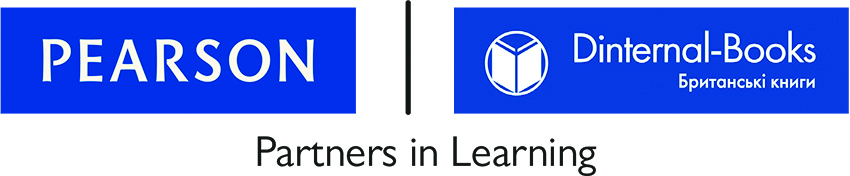                  Міжнародний освітньо-методичний центр PEARSON-DinternalКалендарно-тематичне планування до навчально-методичного комплексу NEXT MOVE 4 (PEARSON)Навчальний рік   _____   Вчитель   ___________________________________ Клас  _________Календарно-тематичне планування: NEXT MOVE 4 (Семестр 1)Календарно-тематичне планування: NEXT MOVE 4 (Семестр 2)Вступний модуль: Starter UnitТематика ситуативного спілкування: Я, мої друзі. Школа. Повсякденне життя. Цікаві моменти з минулого. Вступний модуль: Starter UnitТематика ситуативного спілкування: Я, мої друзі. Школа. Повсякденне життя. Цікаві моменти з минулого. Вступний модуль: Starter UnitТематика ситуативного спілкування: Я, мої друзі. Школа. Повсякденне життя. Цікаві моменти з минулого. Вступний модуль: Starter UnitТематика ситуативного спілкування: Я, мої друзі. Школа. Повсякденне життя. Цікаві моменти з минулого. Вступний модуль: Starter UnitТематика ситуативного спілкування: Я, мої друзі. Школа. Повсякденне життя. Цікаві моменти з минулого. Вступний модуль: Starter UnitТематика ситуативного спілкування: Я, мої друзі. Школа. Повсякденне життя. Цікаві моменти з минулого. Вступний модуль: Starter UnitТематика ситуативного спілкування: Я, мої друзі. Школа. Повсякденне життя. Цікаві моменти з минулого. Вступний модуль: Starter UnitТематика ситуативного спілкування: Я, мої друзі. Школа. Повсякденне життя. Цікаві моменти з минулого. Вступний модуль: Starter UnitТематика ситуативного спілкування: Я, мої друзі. Школа. Повсякденне життя. Цікаві моменти з минулого. Вступний модуль: Starter UnitТематика ситуативного спілкування: Я, мої друзі. Школа. Повсякденне життя. Цікаві моменти з минулого. Вступний модуль: Starter UnitТематика ситуативного спілкування: Я, мої друзі. Школа. Повсякденне життя. Цікаві моменти з минулого. Вступний модуль: Starter UnitТематика ситуативного спілкування: Я, мої друзі. Школа. Повсякденне життя. Цікаві моменти з минулого. Вступний модуль: Starter UnitТематика ситуативного спілкування: Я, мої друзі. Школа. Повсякденне життя. Цікаві моменти з минулого. Вступний модуль: Starter UnitТематика ситуативного спілкування: Я, мої друзі. Школа. Повсякденне життя. Цікаві моменти з минулого. Вступний модуль: Starter UnitТематика ситуативного спілкування: Я, мої друзі. Школа. Повсякденне життя. Цікаві моменти з минулого. Вступний модуль: Starter UnitТематика ситуативного спілкування: Я, мої друзі. Школа. Повсякденне життя. Цікаві моменти з минулого. Вступний модуль: Starter UnitТематика ситуативного спілкування: Я, мої друзі. Школа. Повсякденне життя. Цікаві моменти з минулого. Вступний модуль: Starter UnitТематика ситуативного спілкування: Я, мої друзі. Школа. Повсякденне життя. Цікаві моменти з минулого. Вступний модуль: Starter UnitТематика ситуативного спілкування: Я, мої друзі. Школа. Повсякденне життя. Цікаві моменти з минулого. Starter Unit:Ст. 4 Teacher’s Multi-ROM:Diagnostic testStarter Unit:Ст. 4 Teacher’s Multi-ROM:Diagnostic testМій типовий день.Мій типовий день.Описувати людей та предмети. Запитувати та інформувати.Давати визначення словам.Описувати людей та предмети. Запитувати та інформувати.Давати визначення словам.Описувати людей та предмети. Запитувати та інформувати.Давати визначення словам.Дієслово to be, have got, Present Simple, Present ContinuousДієслово to be, have got, Present Simple, Present ContinuousОбговорення літнього відпочинкуСтворення речень про цікаві моменти літнього відпочинкуПисьмо: Побудова простих та запитальних речень.Опис свого дняСтворення телефонної розмови за зразком ex.5Обговорення літнього відпочинкуСтворення речень про цікаві моменти літнього відпочинкуПисьмо: Побудова простих та запитальних речень.Опис свого дняСтворення телефонної розмови за зразком ex.5Розвивати цікавість до інших учнів та їх хобі та життя.Визначити способи, яким учні найкраще опановують ІМ.Ст. 4Написання розповіді про свій літній відпочинокStarter Unit:Ст. 5Starter Unit:Ст. 5Порівняння себе з іншими.Порівняння себе з іншими.Описувати людей та предмети. Запитувати та інформувати.Давати визначення словам.Описувати людей та предмети. Запитувати та інформувати.Давати визначення словам.Описувати людей та предмети. Запитувати та інформувати.Давати визначення словам.Прикметники для опис одягу  та характеру людиниПрикметники для опис одягу  та характеру людиниComparative and superlative adj.Pronouns and possessive adj.Comparative and superlative adj.Pronouns and possessive adj.Читати та заповнювати пропуски. Писати свої речення за зразком вправи 11 для порівняння себе та своїх знайомих.Читати та заповнювати пропуски. Писати свої речення за зразком вправи 11 для порівняння себе та своїх знайомих.Розвивати цікавість до інших учнів та їх хобі та життя.Визначити способи, яким учні найкраще опановують ІМ.Ст. 5Starter Unit:Ст. 6Starter Unit:Ст. 6Чим я займаюсь у вільний час?Чим я займаюсь у вільний час?Описувати людей та предмети. Запитувати та інформувати.Давати визначення словам.Описувати людей та предмети. Запитувати та інформувати.Давати визначення словам.Описувати людей та предмети. Запитувати та інформувати.Давати визначення словам.Словосполучення для опису хобі та проведення вільного часуСловосполучення для опису хобі та проведення вільного часуПитальні словаSome/anyMuch/many/ a lot ofПитальні словаSome/anyMuch/many/ a lot ofОпис своїх інтересів та хобіВизначення предметів за допомогою питальних свівОпис своїх інтересів та хобіВизначення предметів за допомогою питальних свівРозвивати цікавість до інших учнів та їх хобі та життя.Визначити способи, яким учні найкраще опановують ІМ.Ст. 6Starter Unit:Ст. 7Starter Unit:Ст. 7Мій вчорашній день.Мій вчорашній день.Почуття людини.Почуття людини.Past Simple regular and irregular verbsAffirmatives, negatives and questionsPast Simple regular and irregular verbsAffirmatives, negatives and questionsПобудова речень у минулому часіПрезентація історії у минуломуНаписання речень про те, чим  ти займався учораРобота в парах: Запитання свого партнера про його минулий деньПобудова речень у минулому часіПрезентація історії у минуломуНаписання речень про те, чим  ти займався учораРобота в парах: Запитання свого партнера про його минулий деньСт. 7Starter Unit:Ст. 8-9Starter Unit:Ст. 8-9Знайомтесь, це – мій друг!Знайомтесь, це – мій друг!Опис характеру  за зовнішності друга, його інтересів.Опис характеру  за зовнішності друга, його інтересів.What is she/he like?Is she/he interested in?Do a lot of…Likes/loves…What is she/he like?Is she/he interested in?Do a lot of…Likes/loves…Аудіювання: заповнення таблиціЧитання діалогів по роляхЧитання листівки, заповнення таблиці інформацією з листаАудіювання: заповнення таблиціЧитання діалогів по роляхЧитання листівки, заповнення таблиці інформацією з листаАудіювання: заповнення таблиціЧитання діалогів по роляхЧитання листівки, заповнення таблиці інформацією з листаСтворення діалогів за зразкомОпис своїх друзівПереказ листа  використовуючи інформаційну таблицюСтворення діалогів за зразкомОпис своїх друзівПереказ листа  використовуючи інформаційну таблицюСт. 9, Письмовий опис свого кращого друга за зразком листа на Ст. 9 Starter Unit:Ст. 8-9Starter Unit:Ст. 8-9Знайомтесь, це – мій друг!Знайомтесь, це – мій друг!Опис характеру  за зовнішності друга, його інтересів.Опис характеру  за зовнішності друга, його інтересів.What is she/he like?Is she/he interested in?Do a lot of…Likes/loves…What is she/he like?Is she/he interested in?Do a lot of…Likes/loves…Аудіювання: заповнення таблиціЧитання діалогів по роляхЧитання листівки, заповнення таблиці інформацією з листаАудіювання: заповнення таблиціЧитання діалогів по роляхЧитання листівки, заповнення таблиці інформацією з листаАудіювання: заповнення таблиціЧитання діалогів по роляхЧитання листівки, заповнення таблиці інформацією з листаСтворення діалогів за зразкомОпис своїх друзівПереказ листа  використовуючи інформаційну таблицюСтворення діалогів за зразкомОпис своїх друзівПереказ листа  використовуючи інформаційну таблицюСт. 9, Письмовий опис свого кращого друга за зразком листа на Ст. 9 Модуль 1: Different LivesТематика ситуативного спілкування: Один день з мого життя. Цікаві події у минулому.Модуль 1: Different LivesТематика ситуативного спілкування: Один день з мого життя. Цікаві події у минулому.Модуль 1: Different LivesТематика ситуативного спілкування: Один день з мого життя. Цікаві події у минулому.Модуль 1: Different LivesТематика ситуативного спілкування: Один день з мого життя. Цікаві події у минулому.Модуль 1: Different LivesТематика ситуативного спілкування: Один день з мого життя. Цікаві події у минулому.Модуль 1: Different LivesТематика ситуативного спілкування: Один день з мого життя. Цікаві події у минулому.Модуль 1: Different LivesТематика ситуативного спілкування: Один день з мого життя. Цікаві події у минулому.Модуль 1: Different LivesТематика ситуативного спілкування: Один день з мого життя. Цікаві події у минулому.Модуль 1: Different LivesТематика ситуативного спілкування: Один день з мого життя. Цікаві події у минулому.Модуль 1: Different LivesТематика ситуативного спілкування: Один день з мого життя. Цікаві події у минулому.Модуль 1: Different LivesТематика ситуативного спілкування: Один день з мого життя. Цікаві події у минулому.Модуль 1: Different LivesТематика ситуативного спілкування: Один день з мого життя. Цікаві події у минулому.Модуль 1: Different LivesТематика ситуативного спілкування: Один день з мого життя. Цікаві події у минулому.Модуль 1: Different LivesТематика ситуативного спілкування: Один день з мого життя. Цікаві події у минулому.Модуль 1: Different LivesТематика ситуативного спілкування: Один день з мого життя. Цікаві події у минулому.Модуль 1: Different LivesТематика ситуативного спілкування: Один день з мого життя. Цікаві події у минулому.Модуль 1: Different LivesТематика ситуативного спілкування: Один день з мого життя. Цікаві події у минулому.Модуль 1: Different LivesТематика ситуативного спілкування: Один день з мого життя. Цікаві події у минулому.Модуль 1: Different LivesТематика ситуативного спілкування: Один день з мого життя. Цікаві події у минулому.Unit 1:Ст. 10Яку професію ти обереш?Яку професію ти обереш?Запитувати та розповідати про інтереси та захоплення. Розповідати про свої можливості. Висловлювати своє ставлення. Розпитувати та надавати інформацію.Запитувати та розповідати про інтереси та захоплення. Розповідати про свої можливості. Висловлювати своє ставлення. Розпитувати та надавати інформацію.Запитувати та розповідати про інтереси та захоплення. Розповідати про свої можливості. Висловлювати своє ставлення. Розпитувати та надавати інформацію.Збірні іменникиЗбірні іменникиНаголос у збірних іменникахНаголос у збірних іменникахЧитання: встановлення відповідностіЧитання: встановлення відповідностіЧитання: встановлення відповідностіЧитання: встановлення відповідностіУважне ставлення до захоплень інших людей. Ефективно співпрацювати під час роботи в парах. Вміння проводити інтерв’ю. Розвиток логічного мисленняСт. 8Unit 1:Ст. 11Де хотів би жити ти?Де хотів би жити ти?Запитувати та розповідати про інтереси та захоплення. Розповідати про свої можливості. Висловлювати своє ставлення. Розпитувати та надавати інформацію.Запитувати та розповідати про інтереси та захоплення. Розповідати про свої можливості. Висловлювати своє ставлення. Розпитувати та надавати інформацію.Запитувати та розповідати про інтереси та захоплення. Розповідати про свої можливості. Висловлювати своє ставлення. Розпитувати та надавати інформацію.Читання: відповіді на питанняЧитання: відповіді на питанняЧитання: відповіді на питанняЧитання: відповіді на питанняНаписання плану до текстівПереказ текстів по ролях за планом. Уважне ставлення до захоплень інших людей. Ефективно співпрацювати під час роботи в парах. Вміння проводити інтерв’ю. Розвиток логічного мисленняСт. 9Unit 1:Ст. 12Мій стиль життя.Мій стиль життя.Запитувати та розповідати про інтереси та захоплення. Розповідати про свої можливості. Висловлювати своє ставлення. Розпитувати та надавати інформацію.Запитувати та розповідати про інтереси та захоплення. Розповідати про свої можливості. Висловлювати своє ставлення. Розпитувати та надавати інформацію.Запитувати та розповідати про інтереси та захоплення. Розповідати про свої можливості. Висловлювати своє ставлення. Розпитувати та надавати інформацію.Past Simple and Past Continuous (affirmative, negative, questions)Past Simple and Past Continuous (affirmative, negative, questions)Індивідуальна робота над вправами, перевірка в парах та групах.Уважне ставлення до захоплень інших людей. Ефективно співпрацювати під час роботи в парах. Вміння проводити інтерв’ю. Розвиток логічного мисленняСт. 10-11впр. 1-5Unit 1:Ст. 13Робота влітку.Робота влітку.Запитувати та розповідати про інтереси та захоплення. Розповідати про свої можливості. Висловлювати своє ставлення. Розпитувати та надавати інформацію.Запитувати та розповідати про інтереси та захоплення. Розповідати про свої можливості. Висловлювати своє ставлення. Розпитувати та надавати інформацію.Запитувати та розповідати про інтереси та захоплення. Розповідати про свої можливості. Висловлювати своє ставлення. Розпитувати та надавати інформацію.Фразові дієсловаФразові дієсловаАудіювання: встановлення відповідностіАудіювання: встановлення відповідностіАудіювання: встановлення відповідностіАудіювання: встановлення відповідностіРобота в парах: створення діалогів. Говоріння: презентація діалогівУважне ставлення до захоплень інших людей. Ефективно співпрацювати під час роботи в парах. Вміння проводити інтерв’ю. Розвиток логічного мисленняСт. 11впр. 1-4Unit 1:Ст. 14-15Знайомтесь – моя сестра!Знайомтесь – моя сестра!Запитувати та розповідати про інтереси та захоплення. Розповідати про свої можливості. Висловлювати своє ставлення. Розпитувати та надавати інформацію.Запитувати та розповідати про інтереси та захоплення. Розповідати про свої можливості. Висловлювати своє ставлення. Розпитувати та надавати інформацію.Запитувати та розповідати про інтереси та захоплення. Розповідати про свої можливості. Висловлювати своє ставлення. Розпитувати та надавати інформацію.Підсилювальні слова so/such/reallyПідсилювальні слова so/such/reallyАудіювання: відповіді на запитання Читання: опрацювання діалогу в парахАудіювання: відповіді на запитання Читання: опрацювання діалогу в парахАудіювання: відповіді на запитання Читання: опрацювання діалогу в парахАудіювання: відповіді на запитання Читання: опрацювання діалогу в парахРобота в парах: створення діалогів за зразкомУважне ставлення до захоплень інших людей. Ефективно співпрацювати під час роботи в парах. Вміння проводити інтерв’ю. Розвиток логічного мисленняСт. 12Unit 1:Ст. 14-15Мої звички у минулому.Мої звички у минулому.Запитувати та розповідати про інтереси та захоплення. Розповідати про свої можливості. Висловлювати своє ставлення. Розпитувати та надавати інформацію.Запитувати та розповідати про інтереси та захоплення. Розповідати про свої можливості. Висловлювати своє ставлення. Розпитувати та надавати інформацію.Запитувати та розповідати про інтереси та захоплення. Розповідати про свої можливості. Висловлювати своє ставлення. Розпитувати та надавати інформацію.Структура Used to(affirmative, negative, questions)Структура Used to(affirmative, negative, questions)Письмо: закінчення реченьУважне ставлення до захоплень інших людей. Ефективно співпрацювати під час роботи в парах. Вміння проводити інтерв’ю. Розвиток логічного мисленняСт. 13Unit 1:Ст. 16Зміни у житті. Зміни у житті. Запитувати та розповідати про інтереси та захоплення. Розповідати про свої можливості. Висловлювати своє ставлення. Розпитувати та надавати інформацію.Запитувати та розповідати про інтереси та захоплення. Розповідати про свої можливості. Висловлювати своє ставлення. Розпитувати та надавати інформацію.Запитувати та розповідати про інтереси та захоплення. Розповідати про свої можливості. Висловлювати своє ставлення. Розпитувати та надавати інформацію.Хобі, захопленняХобі, захопленняЧитання, відповіді на запитання Аудіювання: встановлення відповідностіЧитання, відповіді на запитання Аудіювання: встановлення відповідностіЧитання, відповіді на запитання Аудіювання: встановлення відповідностіЧитання, відповіді на запитання Аудіювання: встановлення відповідностіУважне ставлення до захоплень інших людей. Ефективно співпрацювати під час роботи в парах. Вміння проводити інтерв’ю. Розвиток логічного мисленняСт. 14Unit 1:Ст. 17Чудовий день.Чудовий день.Запитувати та розповідати про інтереси та захоплення. Розповідати про свої можливості. Висловлювати своє ставлення. Розпитувати та надавати інформацію.Запитувати та розповідати про інтереси та захоплення. Розповідати про свої можливості. Висловлювати своє ставлення. Розпитувати та надавати інформацію.Запитувати та розповідати про інтереси та захоплення. Розповідати про свої можливості. Висловлювати своє ставлення. Розпитувати та надавати інформацію.Читання, відповіді на питання за текстомЧитання, відповіді на питання за текстомЧитання, відповіді на питання за текстомЧитання, відповіді на питання за текстомПисьмо: розповідьУважне ставлення до захоплень інших людей. Ефективно співпрацювати під час роботи в парах. Вміння проводити інтерв’ю. Розвиток логічного мисленняСт. 15Unit 1:Ст. 18Пригадаймо вивчене!Пригадаймо вивчене!Запитувати та розповідати про інтереси та захоплення. Розповідати про свої можливості. Висловлювати своє ставлення. Розпитувати та надавати інформацію.Запитувати та розповідати про інтереси та захоплення. Розповідати про свої можливості. Висловлювати своє ставлення. Розпитувати та надавати інформацію.Запитувати та розповідати про інтереси та захоплення. Розповідати про свої можливості. Висловлювати своє ставлення. Розпитувати та надавати інформацію.Консолідація лексичного матеріалу (Unit 1)Консолідація лексичного матеріалу (Unit 1)Консолідація граматичного матеріалу (Unit 1)Консолідація граматичного матеріалу (Unit 1)Диктант.Уважне ставлення до захоплень інших людей. Ефективно співпрацювати під час роботи в парах. Вміння проводити інтерв’ю. Розвиток логічного мисленняСт. 127Unit 1:Ст. 19Куди зникають бджоли?Куди зникають бджоли?Запитувати та розповідати про інтереси та захоплення. Розповідати про свої можливості. Висловлювати своє ставлення. Розпитувати та надавати інформацію.Запитувати та розповідати про інтереси та захоплення. Розповідати про свої можливості. Висловлювати своє ставлення. Розпитувати та надавати інформацію.Запитувати та розповідати про інтереси та захоплення. Розповідати про свої можливості. Висловлювати своє ставлення. Розпитувати та надавати інформацію.Читання: відповіді на питання, встановлення відповідності. (CLIL:Biology)Аудіювання: визначення правильної відповідіЧитання: відповіді на питання, встановлення відповідності. (CLIL:Biology)Аудіювання: визначення правильної відповідіЧитання: відповіді на питання, встановлення відповідності. (CLIL:Biology)Аудіювання: визначення правильної відповідіЧитання: відповіді на питання, встановлення відповідності. (CLIL:Biology)Аудіювання: визначення правильної відповідіУважне ставлення до захоплень інших людей. Ефективно співпрацювати під час роботи в парах. Вміння проводити інтерв’ю. Розвиток логічного мисленняПідготовка до проекту Unit 1:Ст. 19Проектна робота: Дивовижні метелики (комахи)Проектна робота: Дивовижні метелики (комахи)Запитувати та розповідати про інтереси та захоплення. Розповідати про свої можливості. Висловлювати своє ставлення. Розпитувати та надавати інформацію.Запитувати та розповідати про інтереси та захоплення. Розповідати про свої можливості. Висловлювати своє ставлення. Розпитувати та надавати інформацію.Запитувати та розповідати про інтереси та захоплення. Розповідати про свої можливості. Висловлювати своє ставлення. Розпитувати та надавати інформацію.Екологічні проблеми та їх наслідки Екологічні проблеми та їх наслідки Робота в парах та групах: створення проектуЗавершення проектуUnit 1:WB Ст. 86-87Події у минуломуПодії у минуломуЗапитувати та розповідати про інтереси та захоплення. Розповідати про свої можливості. Висловлювати своє ставлення. Розпитувати та надавати інформацію.Запитувати та розповідати про інтереси та захоплення. Розповідати про свої можливості. Висловлювати своє ставлення. Розпитувати та надавати інформацію.Запитувати та розповідати про інтереси та захоплення. Розповідати про свої можливості. Висловлювати своє ставлення. Розпитувати та надавати інформацію.Past Simple vs Past continuousPast Simple vs Past continuousПисьмо: заповнення пропусків, порядок слів у реченні. Ст. 86-87Unit 1: WB Ст. 104Ст. 123Цікаві професіїЦікаві професіїЗапитувати та розповідати про інтереси та захоплення. Розповідати про свої можливості. Висловлювати своє ставлення. Розпитувати та надавати інформацію.Запитувати та розповідати про інтереси та захоплення. Розповідати про свої можливості. Висловлювати своє ставлення. Розпитувати та надавати інформацію.Запитувати та розповідати про інтереси та захоплення. Розповідати про свої можливості. Висловлювати своє ставлення. Розпитувати та надавати інформацію.Професій, атрибути професійПрофесій, атрибути професійНаголос у збірних іменникахНаголос у збірних іменникахСт. 104Unit 1: WB Ст. 113Що у тебе нового?Що у тебе нового?Аудіювання: встановлення відповідностіАудіювання: встановлення відповідностіСлухати, читати, заповнювати пропускиСлухати, читати, заповнювати пропускиСлухати, читати, заповнювати пропускиСлухати, читати, заповнювати пропускиПідсилювальні конструкції у мовіПідготувати діалогUnit 1:Teacher’s Multi-ROMНаші улюблені казки.Наші улюблені казки.Photocopiable materials: Grammar activities 1(*/**);  Vocabulary activities 1(*/**) ; Reading and Listening 1(*/**);Photocopiable materials: Grammar activities 1(*/**);  Vocabulary activities 1(*/**) ; Reading and Listening 1(*/**);Photocopiable materials: Grammar activities 1(*/**);  Vocabulary activities 1(*/**) ; Reading and Listening 1(*/**);Photocopiable materials: Grammar activities 1(*/**);  Vocabulary activities 1(*/**) ; Reading and Listening 1(*/**);Photocopiable materials: Grammar activities 1(*/**);  Vocabulary activities 1(*/**) ; Reading and Listening 1(*/**);Photocopiable materials: Grammar activities 1(*/**);  Vocabulary activities 1(*/**) ; Reading and Listening 1(*/**);Photocopiable materials: Grammar activities 1(*/**);  Vocabulary activities 1(*/**) ; Reading and Listening 1(*/**);Photocopiable materials: Grammar activities 1(*/**);  Vocabulary activities 1(*/**) ; Reading and Listening 1(*/**);Photocopiable materials: Grammar activities 1(*/**);  Vocabulary activities 1(*/**) ; Reading and Listening 1(*/**);Photocopiable materials: Grammar activities 1(*/**);  Vocabulary activities 1(*/**) ; Reading and Listening 1(*/**);Photocopiable materials: Grammar activities 1(*/**);  Vocabulary activities 1(*/**) ; Reading and Listening 1(*/**);Photocopiable materials: Grammar activities 1(*/**);  Vocabulary activities 1(*/**) ; Reading and Listening 1(*/**);Написати казкуUnit 1:Teacher’s Multi-ROMЦікава історіяЦікава історіяPhotocopiable materials: Speaking ; Writing ; Photocopiable materials: Speaking ; Writing ; Photocopiable materials: Speaking ; Writing ; Photocopiable materials: Speaking ; Writing ; Photocopiable materials: Speaking ; Writing ; Photocopiable materials: Speaking ; Writing ; Photocopiable materials: Speaking ; Writing ; Photocopiable materials: Speaking ; Writing ; Photocopiable materials: Speaking ; Writing ; Photocopiable materials: Speaking ; Writing ; Photocopiable materials: Speaking ; Writing ; Photocopiable materials: Speaking ; Writing ; Закінчити написання історіїUnit 1:Teacher’s Multi-ROMСистематизація та узагальнення вивченого матеріалуСистематизація та узагальнення вивченого матеріалуPhotocopiable materials: Language test 1 (A*, B* або A**, B**)Photocopiable materials: Language test 1 (A*, B* або A**, B**)Photocopiable materials: Language test 1 (A*, B* або A**, B**)Photocopiable materials: Language test 1 (A*, B* або A**, B**)Photocopiable materials: Language test 1 (A*, B* або A**, B**)Photocopiable materials: Language test 1 (A*, B* або A**, B**)Photocopiable materials: Language test 1 (A*, B* або A**, B**)Photocopiable materials: Language test 1 (A*, B* або A**, B**)Photocopiable materials: Language test 1 (A*, B* або A**, B**)Photocopiable materials: Language test 1 (A*, B* або A**, B**)Photocopiable materials: Language test 1 (A*, B* або A**, B**)Photocopiable materials: Language test 1 (A*, B* або A**, B**)Модуль 2: Aiming High.Тематика ситуативного спілкування: Мої мрії та прагнення (назви професій, незвичайний досвіт, новини)
Модуль 2: Aiming High.Тематика ситуативного спілкування: Мої мрії та прагнення (назви професій, незвичайний досвіт, новини)
Модуль 2: Aiming High.Тематика ситуативного спілкування: Мої мрії та прагнення (назви професій, незвичайний досвіт, новини)
Модуль 2: Aiming High.Тематика ситуативного спілкування: Мої мрії та прагнення (назви професій, незвичайний досвіт, новини)
Модуль 2: Aiming High.Тематика ситуативного спілкування: Мої мрії та прагнення (назви професій, незвичайний досвіт, новини)
Модуль 2: Aiming High.Тематика ситуативного спілкування: Мої мрії та прагнення (назви професій, незвичайний досвіт, новини)
Модуль 2: Aiming High.Тематика ситуативного спілкування: Мої мрії та прагнення (назви професій, незвичайний досвіт, новини)
Модуль 2: Aiming High.Тематика ситуативного спілкування: Мої мрії та прагнення (назви професій, незвичайний досвіт, новини)
Модуль 2: Aiming High.Тематика ситуативного спілкування: Мої мрії та прагнення (назви професій, незвичайний досвіт, новини)
Модуль 2: Aiming High.Тематика ситуативного спілкування: Мої мрії та прагнення (назви професій, незвичайний досвіт, новини)
Модуль 2: Aiming High.Тематика ситуативного спілкування: Мої мрії та прагнення (назви професій, незвичайний досвіт, новини)
Модуль 2: Aiming High.Тематика ситуативного спілкування: Мої мрії та прагнення (назви професій, незвичайний досвіт, новини)
Модуль 2: Aiming High.Тематика ситуативного спілкування: Мої мрії та прагнення (назви професій, незвичайний досвіт, новини)
Модуль 2: Aiming High.Тематика ситуативного спілкування: Мої мрії та прагнення (назви професій, незвичайний досвіт, новини)
Модуль 2: Aiming High.Тематика ситуативного спілкування: Мої мрії та прагнення (назви професій, незвичайний досвіт, новини)
Модуль 2: Aiming High.Тематика ситуативного спілкування: Мої мрії та прагнення (назви професій, незвичайний досвіт, новини)
Модуль 2: Aiming High.Тематика ситуативного спілкування: Мої мрії та прагнення (назви професій, незвичайний досвіт, новини)
Модуль 2: Aiming High.Тематика ситуативного спілкування: Мої мрії та прагнення (назви професій, незвичайний досвіт, новини)
Модуль 2: Aiming High.Тематика ситуативного спілкування: Мої мрії та прагнення (назви професій, незвичайний досвіт, новини)
Unit 2:Ст. 20Unit 2:Ст. 20Здійснення мрій.Здійснення мрій.Описувати події з свого життя та порівнювати з життям інших людей.Розпитувати з метою роз’яснення та уточнення інформації новинами.Обговорювати новини. Описувати події з свого життя та порівнювати з життям інших людей.Розпитувати з метою роз’яснення та уточнення інформації новинами.Обговорювати новини. Словосполучення з дієсловами make, go and keep  Словосполучення з дієсловами make, go and keep  Словосполучення з дієсловами make, go and keep  Аудіювання: встановлення відповідностіАудіювання: встановлення відповідностіАудіювання: встановлення відповідностіРобота в парах та групах: описати картинкиРобота в парах та групах: описати картинкиРозвивати інтерес і поважне ставлення дожиття своїх однокласників та інших людей.Активно застосовувати мову, що вивчається.Поважно ставитися до співрозмовника, до його думки та його досвіду.    Використовувати відповідні до мовної ситуації лексичні одиниці.Ст. 16Unit 2:Ст. 21Unit 2:Ст. 21Дитячі досягнення.Дитячі досягнення.Описувати події з свого життя та порівнювати з життям інших людей.Розпитувати з метою роз’яснення та уточнення інформації новинами.Обговорювати новини. Описувати події з свого життя та порівнювати з життям інших людей.Розпитувати з метою роз’яснення та уточнення інформації новинами.Обговорювати новини. Читання: відповіді на питання.Читання: відповіді на питання.Читання: відповіді на питання.Робота в парах та групах: розпитати про місця для занять спортомРобота в парах та групах: розпитати про місця для занять спортомРозвивати інтерес і поважне ставлення дожиття своїх однокласників та інших людей.Активно застосовувати мову, що вивчається.Поважно ставитися до співрозмовника, до його думки та його досвіду.    Використовувати відповідні до мовної ситуації лексичні одиниці.Ст. 17Unit 2:Ст. 22Unit 2:Ст. 22Мій життєвий досвід.Мій життєвий досвід.Описувати події з свого життя та порівнювати з життям інших людей.Розпитувати з метою роз’яснення та уточнення інформації новинами.Обговорювати новини. Описувати події з свого життя та порівнювати з життям інших людей.Розпитувати з метою роз’яснення та уточнення інформації новинами.Обговорювати новини. Present Perfect. Робота в парах та групах: що ти встиг зробити сьогодні?Робота в парах та групах: що ти встиг зробити сьогодні?Розвивати інтерес і поважне ставлення дожиття своїх однокласників та інших людей.Активно застосовувати мову, що вивчається.Поважно ставитися до співрозмовника, до його думки та його досвіду.    Використовувати відповідні до мовної ситуації лексичні одиниці.Ст. 18Unit 2:Ст. 23Unit 2:Ст. 23Яка твоя професія?Яка твоя професія?Описувати події з свого життя та порівнювати з життям інших людей.Розпитувати з метою роз’яснення та уточнення інформації новинами.Обговорювати новини. Описувати події з свого життя та порівнювати з життям інших людей.Розпитувати з метою роз’яснення та уточнення інформації новинами.Обговорювати новини. Суфікси для утворення назв професійСуфікси для утворення назв професійСуфікси для утворення назв професійСловотворення.Робота в парах: описування професій та інструментів праці.Робота в парах: описування професій та інструментів праці.Розвивати інтерес і поважне ставлення дожиття своїх однокласників та інших людей.Активно застосовувати мову, що вивчається.Поважно ставитися до співрозмовника, до його думки та його досвіду.    Використовувати відповідні до мовної ситуації лексичні одиниці.Ст. 19Unit 2:Ст. 24-25Unit 2:Ст. 24-25Чудова новина!Чудова новина!Описувати події з свого життя та порівнювати з життям інших людей.Розпитувати з метою роз’яснення та уточнення інформації новинами.Обговорювати новини. Описувати події з свого життя та порівнювати з життям інших людей.Розпитувати з метою роз’яснення та уточнення інформації новинами.Обговорювати новини. Фрази для обговорення новин.Фрази для обговорення новин.Фрази для обговорення новин.Аудіювання: відповіді на питання.Аудіювання: відповіді на питання.Аудіювання: відповіді на питання.Говоріння: побудова діалогу за зразком про надання нової інформації та реагування на неї.Говоріння: побудова діалогу за зразком про надання нової інформації та реагування на неї.Розвивати інтерес і поважне ставлення дожиття своїх однокласників та інших людей.Активно застосовувати мову, що вивчається.Поважно ставитися до співрозмовника, до його думки та його досвіду.    Використовувати відповідні до мовної ситуації лексичні одиниці.Ст. 20Unit 2:Ст. 24-25Unit 2:Ст. 24-25Що нового?Що нового?Описувати події з свого життя та порівнювати з життям інших людей.Розпитувати з метою роз’яснення та уточнення інформації новинами.Обговорювати новини. Описувати події з свого життя та порівнювати з життям інших людей.Розпитувати з метою роз’яснення та уточнення інформації новинами.Обговорювати новини. Present Perfect vs Past SimpleЧитання: встановлення відповідностіЧитання: встановлення відповідностіЧитання: встановлення відповідностіГоворіння: складання речень та побудова запитань з теми незвичних досягнень.Говоріння: складання речень та побудова запитань з теми незвичних досягнень.Розвивати інтерес і поважне ставлення дожиття своїх однокласників та інших людей.Активно застосовувати мову, що вивчається.Поважно ставитися до співрозмовника, до його думки та його досвіду.    Використовувати відповідні до мовної ситуації лексичні одиниці.Ст. 21Unit 2:Ст. 26Unit 2:Ст. 26Ніколи не пізно вчитися новому.Ніколи не пізно вчитися новому.Описувати події з свого життя та порівнювати з життям інших людей.Розпитувати з метою роз’яснення та уточнення інформації новинами.Обговорювати новини. Описувати події з свого життя та порівнювати з життям інших людей.Розпитувати з метою роз’яснення та уточнення інформації новинами.Обговорювати новини. Читання: відповіді на запитання. Встановлення відповідностіАудіювання: встановлення відповідностіЧитання: відповіді на запитання. Встановлення відповідностіАудіювання: встановлення відповідностіЧитання: відповіді на запитання. Встановлення відповідностіАудіювання: встановлення відповідностіГоворіння: обговорення в парах музикальних уподобань.Говоріння: обговорення в парах музикальних уподобань.Розвивати інтерес і поважне ставлення дожиття своїх однокласників та інших людей.Активно застосовувати мову, що вивчається.Поважно ставитися до співрозмовника, до його думки та його досвіду.    Використовувати відповідні до мовної ситуації лексичні одиниці.Ст. 22Unit 2:Ст. 27Unit 2:Ст. 27Написання біографії.Написання біографії.Описувати події з свого життя та порівнювати з життям інших людей.Розпитувати з метою роз’яснення та уточнення інформації новинами.Обговорювати новини. Описувати події з свого життя та порівнювати з життям інших людей.Розпитувати з метою роз’яснення та уточнення інформації новинами.Обговорювати новини. Прийменники часу: ago, during, in, the following, later, after, whenПрийменники часу: ago, during, in, the following, later, after, whenПрийменники часу: ago, during, in, the following, later, after, whenЧитання: вибір правильної відповідіЧитання: вибір правильної відповідіЧитання: вибір правильної відповідіПисьмо: створення біографічного описуПисьмо: створення біографічного описуРозвивати інтерес і поважне ставлення дожиття своїх однокласників та інших людей.Активно застосовувати мову, що вивчається.Поважно ставитися до співрозмовника, до його думки та його досвіду.    Використовувати відповідні до мовної ситуації лексичні одиниці.Ст. 23Unit 2:Teacher’s Multi-ROMписьмоUnit 2:Teacher’s Multi-ROMписьмоКоротка біографія людей.Коротка біографія людей.Описувати події з свого життя та порівнювати з життям інших людей.Розпитувати з метою роз’яснення та уточнення інформації новинами.Обговорювати новини. Описувати події з свого життя та порівнювати з життям інших людей.Розпитувати з метою роз’яснення та уточнення інформації новинами.Обговорювати новини. Photocopiable materials: Writing Photocopiable materials: Writing Photocopiable materials: Writing Photocopiable materials: Writing Photocopiable materials: Writing Photocopiable materials: Writing Photocopiable materials: Writing Photocopiable materials: Writing Photocopiable materials: Writing Розвивати інтерес і поважне ставлення дожиття своїх однокласників та інших людей.Активно застосовувати мову, що вивчається.Поважно ставитися до співрозмовника, до його думки та його досвіду.    Використовувати відповідні до мовної ситуації лексичні одиниці.Teacher’s Multi-ROMДиск-письмоUnit 2 Unit 2:Ст. 28Unit 2:Ст. 28Пригадаймо вивчене!Пригадаймо вивчене!Описувати події з свого життя та порівнювати з життям інших людей.Розпитувати з метою роз’яснення та уточнення інформації новинами.Обговорювати новини. Описувати події з свого життя та порівнювати з життям інших людей.Розпитувати з метою роз’яснення та уточнення інформації новинами.Обговорювати новини. Консолідація лексичного матеріалу (Unit 2)Консолідація лексичного матеріалу (Unit 2)Консолідація лексичного матеріалу (Unit 2)Консолідація граматичного матеріалу (Unit 2)Диктант.Диктант.Розвивати інтерес і поважне ставлення дожиття своїх однокласників та інших людей.Активно застосовувати мову, що вивчається.Поважно ставитися до співрозмовника, до його думки та його досвіду.    Використовувати відповідні до мовної ситуації лексичні одиниці.Ст. 128Unit 2:Ст. 29Unit 2:Ст. 29Хто такий поліглот?Хто такий поліглот?Описувати події з свого життя та порівнювати з життям інших людей.Розпитувати з метою роз’яснення та уточнення інформації новинами.Обговорювати новини. Описувати події з свого життя та порівнювати з життям інших людей.Розпитувати з метою роз’яснення та уточнення інформації новинами.Обговорювати новини. Опис особистостіОпис особистостіОпис особистостіЧитання: відповіді на питання, встановлення відповідності. Читання: відповіді на питання, встановлення відповідності. Читання: відповіді на питання, встановлення відповідності. Говоріння: відповіді на питання в парах та групах.Говоріння: відповіді на питання в парах та групах.Розвивати інтерес і поважне ставлення дожиття своїх однокласників та інших людей.Активно застосовувати мову, що вивчається.Поважно ставитися до співрозмовника, до його думки та його досвіду.    Використовувати відповідні до мовної ситуації лексичні одиниці.Підготовка до проекту Unit 2:WB Ст. 88-89Unit 2:WB Ст. 88-89Події з життя.Події з життя.Описувати події з свого життя та порівнювати з життям інших людей.Розпитувати з метою роз’яснення та уточнення інформації новинами.Обговорювати новини. Описувати події з свого життя та порівнювати з життям інших людей.Розпитувати з метою роз’яснення та уточнення інформації новинами.Обговорювати новини. Дієслова на позначення життєвого досвіду.Дієслова на позначення життєвого досвіду.Дієслова на позначення життєвого досвіду.Present Perfect vs Past Simple (ever, never, already, just, yet, since, for vs ago, last)Письмо: заповнення пропусків, порядок слів у реченні.Письмо: заповнення пропусків, порядок слів у реченні.Розвивати інтерес і поважне ставлення дожиття своїх однокласників та інших людей.Активно застосовувати мову, що вивчається.Поважно ставитися до співрозмовника, до його думки та його досвіду.    Використовувати відповідні до мовної ситуації лексичні одиниці.Ст. 88-89Unit 2:WBСт. 105, 123Unit 2:WBСт. 105, 123Вимагай більшого! Вимагай більшого! Описувати події з свого життя та порівнювати з життям інших людей.Розпитувати з метою роз’яснення та уточнення інформації новинами.Обговорювати новини. Описувати події з свого життя та порівнювати з життям інших людей.Розпитувати з метою роз’яснення та уточнення інформації новинами.Обговорювати новини. Професії та повсякденні подіїПрофесії та повсякденні подіїПрофесії та повсякденні подіїНаголос у реченніПисьмо: переклад, диктант з активної лексики.Письмо: переклад, диктант з активної лексики.Розвивати інтерес і поважне ставлення дожиття своїх однокласників та інших людей.Активно застосовувати мову, що вивчається.Поважно ставитися до співрозмовника, до його думки та його досвіду.    Використовувати відповідні до мовної ситуації лексичні одиниці.Ст. 105Створення речень з активною лексикою уроку.Unit 2:WB Ст. 114Unit 2:WB Ст. 114Обмін новинами.Обмін новинами.Описувати події з свого життя та порівнювати з життям інших людей.Розпитувати з метою роз’яснення та уточнення інформації новинами.Обговорювати новини. Описувати події з свого життя та порівнювати з життям інших людей.Розпитувати з метою роз’яснення та уточнення інформації новинами.Обговорювати новини. Фрази обміну та реагування на новиниФрази обміну та реагування на новиниФрази обміну та реагування на новиниВідпрацювання вимови.Аудіювання: встановлення відповідностіАудіювання: встановлення відповідностіАудіювання: встановлення відповідностіГоворіння: відповіді на питання. Робота в парах, створення діалогів.Говоріння: відповіді на питання. Робота в парах, створення діалогів.Розвивати інтерес і поважне ставлення дожиття своїх однокласників та інших людей.Активно застосовувати мову, що вивчається.Поважно ставитися до співрозмовника, до його думки та його досвіду.    Використовувати відповідні до мовної ситуації лексичні одиниці.Підготувати діалог про цікаві новини.Unit 2:Culture 1Ст. 122Unit 2:Culture 1Ст. 122Хелоувін.Хелоувін.Описувати події з свого життя та порівнювати з життям інших людей.Розпитувати з метою роз’яснення та уточнення інформації новинами.Обговорювати новини. Описувати події з свого життя та порівнювати з життям інших людей.Розпитувати з метою роз’яснення та уточнення інформації новинами.Обговорювати новини. Слова пов’язані зі святом та його традиціямиСлова пов’язані зі святом та його традиціямиСлова пов’язані зі святом та його традиціямиЧитання: відповіді на питанняЧитання: відповіді на питанняЧитання: відповіді на питанняГоворіння: в парах обговорювання традицій святкування в УкраїніПисьмо: підготовка до створення постера для свята ХелоувінГоворіння: в парах обговорювання традицій святкування в УкраїніПисьмо: підготовка до створення постера для свята ХелоувінРозвивати інтерес і поважне ставлення дожиття своїх однокласників та інших людей.Активно застосовувати мову, що вивчається.Поважно ставитися до співрозмовника, до його думки та його досвіду.    Використовувати відповідні до мовної ситуації лексичні одиниці.Підготовка до проектуUnit 2:Culture 1Ст. 122Unit 2:Culture 1Ст. 122Святкування ХелоувінуСвяткування ХелоувінуПисьмо: написати розповідь (з ілюстраціями) про святкування свята Хелоувін у вашій школіПисьмо: написати розповідь (з ілюстраціями) про святкування свята Хелоувін у вашій школіЗакінчення роботи над проектомМодуль 3: Be Happy!Тематика ситуативного спілкування: Почуття та емоціїМодуль 3: Be Happy!Тематика ситуативного спілкування: Почуття та емоціїМодуль 3: Be Happy!Тематика ситуативного спілкування: Почуття та емоціїМодуль 3: Be Happy!Тематика ситуативного спілкування: Почуття та емоціїМодуль 3: Be Happy!Тематика ситуативного спілкування: Почуття та емоціїМодуль 3: Be Happy!Тематика ситуативного спілкування: Почуття та емоціїМодуль 3: Be Happy!Тематика ситуативного спілкування: Почуття та емоціїМодуль 3: Be Happy!Тематика ситуативного спілкування: Почуття та емоціїМодуль 3: Be Happy!Тематика ситуативного спілкування: Почуття та емоціїМодуль 3: Be Happy!Тематика ситуативного спілкування: Почуття та емоціїМодуль 3: Be Happy!Тематика ситуативного спілкування: Почуття та емоціїМодуль 3: Be Happy!Тематика ситуативного спілкування: Почуття та емоціїМодуль 3: Be Happy!Тематика ситуативного спілкування: Почуття та емоціїМодуль 3: Be Happy!Тематика ситуативного спілкування: Почуття та емоціїМодуль 3: Be Happy!Тематика ситуативного спілкування: Почуття та емоціїМодуль 3: Be Happy!Тематика ситуативного спілкування: Почуття та емоціїМодуль 3: Be Happy!Тематика ситуативного спілкування: Почуття та емоціїМодуль 3: Be Happy!Тематика ситуативного спілкування: Почуття та емоціїМодуль 3: Be Happy!Тематика ситуативного спілкування: Почуття та емоціїUnit 3:Ст. 30Unit 3:Ст. 30Мої почуття.Мої почуття.Описувати емоційний стан людини.Запитувати та надавати інформацію про плани.Розпитувати з метою роз’яснення та уточнення інформації.Планувати вільний час та запрошувати у гості. Дієслова для висловлювання почуттівДієслова для висловлювання почуттівЧитання: відповіді на питання, встановлення відповідності.Читання: відповіді на питання, встановлення відповідності.Активно застосовувати мову, що вивчається.Обговорювати почуття різних людей у складних життєвих ситуаціях.Ст. 24Unit 3:Ст. 31Unit 3:Ст. 31Що означає посмішка?Що означає посмішка?Описувати емоційний стан людини.Запитувати та надавати інформацію про плани.Розпитувати з метою роз’яснення та уточнення інформації.Планувати вільний час та запрошувати у гості. Читання: відповіді на питанняЧитання: відповіді на питанняДіалоги про свої почуття та почуття інших людейДіалоги про свої почуття та почуття інших людейДіалоги про свої почуття та почуття інших людейАктивно застосовувати мову, що вивчається.Обговорювати почуття різних людей у складних життєвих ситуаціях.Ст. 25Unit 3:Ст. 32Unit 3:Ст. 32Як змінилося моє життя.Як змінилося моє життя.Описувати емоційний стан людини.Запитувати та надавати інформацію про плани.Розпитувати з метою роз’яснення та уточнення інформації.Планувати вільний час та запрошувати у гості. Gerunds and infinitivesGerunds and infinitivesGerunds and infinitivesЧитання: встановлення відповідностіЧитання: встановлення відповідностіГоворіння: робота в парах,  відповіді на питання. Говоріння: робота в парах,  відповіді на питання. Говоріння: робота в парах,  відповіді на питання. Активно застосовувати мову, що вивчається.Обговорювати почуття різних людей у складних життєвих ситуаціях.Ст. 26Unit 3:Ст. 33Unit 3:Ст. 33Найщасливіші люди на землі. Найщасливіші люди на землі. Описувати емоційний стан людини.Запитувати та надавати інформацію про плани.Розпитувати з метою роз’яснення та уточнення інформації.Планувати вільний час та запрошувати у гості. Однокореневі іменники та прикметники для опису стилів життяОднокореневі іменники та прикметники для опису стилів життяСловотворення за допомогою суфіксівСловотворення за допомогою суфіксівСловотворення за допомогою суфіксівЧитання: встановлення відповідностіЧитання: встановлення відповідностіПарна робота. Утворення речень з активними лексичними одиницями сторінки.Парна робота. Утворення речень з активними лексичними одиницями сторінки.Парна робота. Утворення речень з активними лексичними одиницями сторінки.Активно застосовувати мову, що вивчається.Обговорювати почуття різних людей у складних життєвих ситуаціях.Ст. 27Unit 3:Ст. 33Unit 3:Ст. 33Найщасливіші люди на землі. Найщасливіші люди на землі. Описувати емоційний стан людини.Запитувати та надавати інформацію про плани.Розпитувати з метою роз’яснення та уточнення інформації.Планувати вільний час та запрошувати у гості. Однокореневі іменники та прикметники для опису стилів життяОднокореневі іменники та прикметники для опису стилів життяСловотворення за допомогою суфіксівСловотворення за допомогою суфіксівСловотворення за допомогою суфіксівЧитання: встановлення відповідностіЧитання: встановлення відповідностіПарна робота. Утворення речень з активними лексичними одиницями сторінки.Парна робота. Утворення речень з активними лексичними одиницями сторінки.Парна робота. Утворення речень з активними лексичними одиницями сторінки.Активно застосовувати мову, що вивчається.Обговорювати почуття різних людей у складних життєвих ситуаціях.Ст. 27Unit 3:Ст. 34-35Unit 3:Ст. 34-35Куди сходити разом?Куди сходити разом?Описувати емоційний стан людини.Запитувати та надавати інформацію про плани.Розпитувати з метою роз’яснення та уточнення інформації.Планувати вільний час та запрошувати у гості. Фрази для запрошення. Фрази для запрошення. Аудіювання: встановлення відповідностіАудіювання: встановлення відповідностіПрезентація власного діалогу за зразкомПрезентація власного діалогу за зразкомПрезентація власного діалогу за зразкомАктивно застосовувати мову, що вивчається.Обговорювати почуття різних людей у складних життєвих ситуаціях.Ст. 28Unit 3:Ст. 34-35Unit 3:Ст. 34-35Запрошення на вечірку.Запрошення на вечірку.Описувати емоційний стан людини.Запитувати та надавати інформацію про плани.Розпитувати з метою роз’яснення та уточнення інформації.Планувати вільний час та запрошувати у гості. Present Perfect ContinuousPresent Perfect ContinuousPresent Perfect ContinuousПисьмо: встановлення відповідності. Утворення речень.Письмо: встановлення відповідності. Утворення речень.Письмо: встановлення відповідності. Утворення речень.Активно застосовувати мову, що вивчається.Обговорювати почуття різних людей у складних життєвих ситуаціях.Ст. 29Unit 3:Ст. 36Unit 3:Ст. 36Хочу стати знаменитим.Хочу стати знаменитим.Описувати емоційний стан людини.Запитувати та надавати інформацію про плани.Розпитувати з метою роз’яснення та уточнення інформації.Планувати вільний час та запрошувати у гості. Лексика з теми телебачення та телешоуЛексика з теми телебачення та телешоуЧитання, аудіювання, відповіді на запитання, встановлення відповідностіЧитання, аудіювання, відповіді на запитання, встановлення відповідностіГоворіння: обговорювання життя знаменитих людей.Говоріння: обговорювання життя знаменитих людей.Говоріння: обговорювання життя знаменитих людей.Активно застосовувати мову, що вивчається.Обговорювати почуття різних людей у складних життєвих ситуаціях.Ст. 30Unit 3:Ст. 37Unit 3:Ст. 37За або проти.За або проти.Описувати емоційний стан людини.Запитувати та надавати інформацію про плани.Розпитувати з метою роз’яснення та уточнення інформації.Планувати вільний час та запрошувати у гості. Слова-зв’язки  для написання твору- роздумуСлова-зв’язки  для написання твору- роздумуЧитання, аудіювання, відповіді на запитання, встановлення відповідностіЧитання, аудіювання, відповіді на запитання, встановлення відповідностіАктивно застосовувати мову, що вивчається.Обговорювати почуття різних людей у складних життєвих ситуаціях.Написання твору-роздуму за темою.Unit 3:Teacher’s Multi-ROMписьмоUnit 3:Teacher’s Multi-ROMписьмоАргументуй свою точку зору.Аргументуй свою точку зору.Описувати емоційний стан людини.Запитувати та надавати інформацію про плани.Розпитувати з метою роз’яснення та уточнення інформації.Планувати вільний час та запрошувати у гості. Photocopiable materials: Writing Photocopiable materials: Writing Photocopiable materials: Writing Photocopiable materials: Writing Photocopiable materials: Writing Photocopiable materials: Writing Photocopiable materials: Writing Photocopiable materials: Writing Photocopiable materials: Writing Photocopiable materials: Writing Активно застосовувати мову, що вивчається.Обговорювати почуття різних людей у складних життєвих ситуаціях.Teacher’s Multi-ROMДиск-письмоUnit 3Unit 3:Ст. 38Unit 3:Ст. 38Пригадаймо вивчене!Пригадаймо вивчене!Описувати емоційний стан людини.Запитувати та надавати інформацію про плани.Розпитувати з метою роз’яснення та уточнення інформації.Планувати вільний час та запрошувати у гості. Консолідація лексичного матеріалу (Unit 3)Консолідація лексичного матеріалу (Unit 3)Консолідація граматичного матеріалу (Unit 3)Консолідація граматичного матеріалу (Unit 3)Консолідація граматичного матеріалу (Unit 3)Диктант.Робота в парах та групах: мої почуття.Диктант.Робота в парах та групах: мої почуття.Диктант.Робота в парах та групах: мої почуття.Активно застосовувати мову, що вивчається.Обговорювати почуття різних людей у складних життєвих ситуаціях.Ст. 31Unit 3:Ст. 39Unit 3:Ст. 39Операція  «Посмішка»Операція  «Посмішка»Описувати емоційний стан людини.Запитувати та надавати інформацію про плани.Розпитувати з метою роз’яснення та уточнення інформації.Планувати вільний час та запрошувати у гості. Медицина.Медицина.Читання: відповіді на питання, встановлення відповідності. (CLIL: Medicine)Читання: відповіді на питання, встановлення відповідності. (CLIL: Medicine)Активно застосовувати мову, що вивчається.Обговорювати почуття різних людей у складних життєвих ситуаціях.Підготовка до проекту.Unit 3:Ст. 39Unit 3:Ст. 39Благодійні організації.Благодійні організації.Описувати емоційний стан людини.Запитувати та надавати інформацію про плани.Розпитувати з метою роз’яснення та уточнення інформації.Планувати вільний час та запрошувати у гості. Види благодійних фондів та організаційВиди благодійних фондів та організаційГоворіння: благодійні організації України. Робота в парах та групах.Говоріння: благодійні організації України. Робота в парах та групах.Говоріння: благодійні організації України. Робота в парах та групах.Активно застосовувати мову, що вивчається.Обговорювати почуття різних людей у складних життєвих ситуаціях.Завершення проектуUnit 3:WB Ст. 90-91Unit 3:WB Ст. 90-91Хобі та інтереси.Хобі та інтереси.Описувати емоційний стан людини.Запитувати та надавати інформацію про плани.Розпитувати з метою роз’яснення та уточнення інформації.Планувати вільний час та запрошувати у гості. Уподобання, вільний час хобіУподобання, вільний час хобіІнфінітив та герундій Інфінітив та герундій Інфінітив та герундій Читання: заповнення пропусківЧитання: заповнення пропусківПисьмо: написання речень стосовно себе за зразкомПисьмо: написання речень стосовно себе за зразкомПисьмо: написання речень стосовно себе за зразкомАктивно застосовувати мову, що вивчається.Обговорювати почуття різних людей у складних життєвих ситуаціях.Ст. 90-91Unit 3:WB Ст. 106, 123Unit 3:WB Ст. 106, 123Як я провожу вільний часЯк я провожу вільний часОписувати емоційний стан людини.Запитувати та надавати інформацію про плани.Розпитувати з метою роз’яснення та уточнення інформації.Планувати вільний час та запрошувати у гості. Почуття та поведінка у різних життєвих ситуаціяхПочуття та поведінка у різних життєвих ситуаціяхГоворіння: встановлення відповідності, опис малюнківГоворіння: встановлення відповідності, опис малюнківГоворіння: встановлення відповідності, опис малюнківАктивно застосовувати мову, що вивчається.Обговорювати почуття різних людей у складних життєвих ситуаціях.Ст. 106Підготовка до диктантуUnit 3:WB Ст. 115Unit 3:WB Ст. 115Приходь до мене!Приходь до мене!Описувати емоційний стан людини.Запитувати та надавати інформацію про плани.Розпитувати з метою роз’яснення та уточнення інформації.Планувати вільний час та запрошувати у гості. Лексика на позначення запрошеньЛексика на позначення запрошеньАудіювання: встановлення відповідності, відповіді на питанняАудіювання: встановлення відповідності, відповіді на питанняГоворіння: заповнення пропусків у діалозі. Утворення діалогів за зразком.Говоріння: заповнення пропусків у діалозі. Утворення діалогів за зразком.Говоріння: заповнення пропусків у діалозі. Утворення діалогів за зразком.Активно застосовувати мову, що вивчається.Обговорювати почуття різних людей у складних життєвих ситуаціях.Підготувати діалогUnit 3:Ст. 40-41Unit 3:Ст. 40-41Review (Units 1-3)Review (Units 1-3)Описувати емоційний стан людини.Запитувати та надавати інформацію про плани.Розпитувати з метою роз’яснення та уточнення інформації.Планувати вільний час та запрошувати у гості. Консолідація граматичного матеріалу (Unit 1-3)Консолідація граматичного матеріалу (Unit 1-3)Консолідація граматичного матеріалу (Unit 1-3)Говоріння: Робота у парах, створення діалогів за зразком.Говоріння: Робота у парах, створення діалогів за зразком.Активно застосовувати мову, що вивчається.Обговорювати почуття різних людей у складних життєвих ситуаціях.Ст. 32Unit 3:Ст. 42-43Unit 3:Ст. 42-43Review (Units 1-3)Review (Units 1-3)Описувати емоційний стан людини.Запитувати та надавати інформацію про плани.Розпитувати з метою роз’яснення та уточнення інформації.Планувати вільний час та запрошувати у гості. Консолідація лексичного матеріалу (Unit 1-3)Консолідація лексичного матеріалу (Unit 1-3)Активно застосовувати мову, що вивчається.Обговорювати почуття різних людей у складних життєвих ситуаціях.Ст. 33ДиктантUnit 3:Teacher’s Multi-ROMUnit 3:Teacher’s Multi-ROMСистематизація та узагальнення вивченого матеріалуСистематизація та узагальнення вивченого матеріалуОписувати емоційний стан людини.Запитувати та надавати інформацію про плани.Розпитувати з метою роз’яснення та уточнення інформації.Планувати вільний час та запрошувати у гості. Photocopiable materials: Grammar activities ;  Vocabulary activities  ; Reading and Listening; Speaking ; Language test 2 (A*, B* або A**, B**)Photocopiable materials: Grammar activities ;  Vocabulary activities  ; Reading and Listening; Speaking ; Language test 2 (A*, B* або A**, B**)Photocopiable materials: Grammar activities ;  Vocabulary activities  ; Reading and Listening; Speaking ; Language test 2 (A*, B* або A**, B**)Photocopiable materials: Grammar activities ;  Vocabulary activities  ; Reading and Listening; Speaking ; Language test 2 (A*, B* або A**, B**)Photocopiable materials: Grammar activities ;  Vocabulary activities  ; Reading and Listening; Speaking ; Language test 2 (A*, B* або A**, B**)Photocopiable materials: Grammar activities ;  Vocabulary activities  ; Reading and Listening; Speaking ; Language test 2 (A*, B* або A**, B**)Photocopiable materials: Grammar activities ;  Vocabulary activities  ; Reading and Listening; Speaking ; Language test 2 (A*, B* або A**, B**)Photocopiable materials: Grammar activities ;  Vocabulary activities  ; Reading and Listening; Speaking ; Language test 2 (A*, B* або A**, B**)Photocopiable materials: Grammar activities ;  Vocabulary activities  ; Reading and Listening; Speaking ; Language test 2 (A*, B* або A**, B**)Photocopiable materials: Grammar activities ;  Vocabulary activities  ; Reading and Listening; Speaking ; Language test 2 (A*, B* або A**, B**)Активно застосовувати мову, що вивчається.Обговорювати почуття різних людей у складних життєвих ситуаціях.Модуль 4: Survive! Тематика ситуативного спілкування: Явища природиМодуль 4: Survive! Тематика ситуативного спілкування: Явища природиМодуль 4: Survive! Тематика ситуативного спілкування: Явища природиМодуль 4: Survive! Тематика ситуативного спілкування: Явища природиМодуль 4: Survive! Тематика ситуативного спілкування: Явища природиМодуль 4: Survive! Тематика ситуативного спілкування: Явища природиМодуль 4: Survive! Тематика ситуативного спілкування: Явища природиМодуль 4: Survive! Тематика ситуативного спілкування: Явища природиМодуль 4: Survive! Тематика ситуативного спілкування: Явища природиМодуль 4: Survive! Тематика ситуативного спілкування: Явища природиМодуль 4: Survive! Тематика ситуативного спілкування: Явища природиМодуль 4: Survive! Тематика ситуативного спілкування: Явища природиМодуль 4: Survive! Тематика ситуативного спілкування: Явища природиМодуль 4: Survive! Тематика ситуативного спілкування: Явища природиМодуль 4: Survive! Тематика ситуативного спілкування: Явища природиМодуль 4: Survive! Тематика ситуативного спілкування: Явища природиМодуль 4: Survive! Тематика ситуативного спілкування: Явища природиМодуль 4: Survive! Тематика ситуативного спілкування: Явища природиМодуль 4: Survive! Тематика ситуативного спілкування: Явища природиUnit 4:Ст. 44Unit 4:Ст. 44Природні катаклізмиПриродні катаклізмиРозпитувати з метою роз’яснення та уточнення інформації.Надавати необхідні відповіді.Назви явищ природиНазви явищ природиГоворіння: опис малюнків, парна роботаГоворіння: опис малюнків, парна роботаЗнаходити, розуміти і при необхідності передавати нову інформацію.Брати участь у комунікації:  давати оцінку ситуації, розмірковувати та проводити аналіз ситуацій.Давати чіткі інструкції з правил поведінки.Ст. 34Unit 4:Ст. 45Unit 4:Ст. 45Глобальне потепління та його наслідкиГлобальне потепління та його наслідкиРозпитувати з метою роз’яснення та уточнення інформації.Надавати необхідні відповіді.Циклони та їх наслідкиЦиклони та їх наслідкиЧитання: відповіді на запитання, T/FЧитання: відповіді на запитання, T/FЧитання: відповіді на запитання, T/FГоворіння: бесіда про наслідки природних явищГоворіння: бесіда про наслідки природних явищЗнаходити, розуміти і при необхідності передавати нову інформацію.Брати участь у комунікації:  давати оцінку ситуації, розмірковувати та проводити аналіз ситуацій.Давати чіткі інструкції з правил поведінки.Ст. 35Unit 4:Ст. 46Unit 4:Ст. 46Шкільні правилаШкільні правилаРозпитувати з метою роз’яснення та уточнення інформації.Надавати необхідні відповіді.Модальні дієслова для висловлення заборони, ради та забов’язаньМодальні дієслова для висловлення заборони, ради та забов’язаньМодальні дієслова для висловлення заборони, ради та забов’язаньЧитання: встановлення відповідності, заповнення пропусківЧитання: встановлення відповідності, заповнення пропусківЧитання: встановлення відповідності, заповнення пропусківПисьмо: складання правил поведінки вдома та в школіПисьмо: складання правил поведінки вдома та в школіЗнаходити, розуміти і при необхідності передавати нову інформацію.Брати участь у комунікації:  давати оцінку ситуації, розмірковувати та проводити аналіз ситуацій.Давати чіткі інструкції з правил поведінки.Ст. 36Unit 4:Ст. 47Unit 4:Ст. 47Поведінка у складних умовахПоведінка у складних умовахРозпитувати з метою роз’яснення та уточнення інформації.Надавати необхідні відповіді.Фразові дієсловаФразові дієсловаМодальні дієслова у минулому часіМодальні дієслова у минулому часіМодальні дієслова у минулому часіЧитання: відповідь на запитання. Аудіювання: заповнення пропусківЧитання: відповідь на запитання. Аудіювання: заповнення пропусківЧитання: відповідь на запитання. Аудіювання: заповнення пропусківПисьмо та говоріння: складання діалогів з активною лексикоюПисьмо та говоріння: складання діалогів з активною лексикоюЗнаходити, розуміти і при необхідності передавати нову інформацію.Брати участь у комунікації:  давати оцінку ситуації, розмірковувати та проводити аналіз ситуацій.Давати чіткі інструкції з правил поведінки.Ст. 37Unit 4:Ст. 48-49Unit 4:Ст. 48-49Коли щось не зрозуміло.Коли щось не зрозуміло.Розпитувати з метою роз’яснення та уточнення інформації.Надавати необхідні відповіді.Структура на уточнення інформаціїСтруктура на уточнення інформаціїСтруктура на уточнення інформаціїАудіювання: відповіді на запитанняАудіювання: відповіді на запитанняАудіювання: відповіді на запитанняГоворіння: складання діалогів з уточнення незрозумілого Говоріння: складання діалогів з уточнення незрозумілого Знаходити, розуміти і при необхідності передавати нову інформацію.Брати участь у комунікації:  давати оцінку ситуації, розмірковувати та проводити аналіз ситуацій.Давати чіткі інструкції з правил поведінки.Ст. 38Unit 4:Ст. 48-49Unit 4:Ст. 48-49Це може бути цікаво.Це може бути цікаво.Розпитувати з метою роз’яснення та уточнення інформації.Надавати необхідні відповіді.Модальні дієслова must, might, could, can’tМодальні дієслова must, might, could, can’tМодальні дієслова must, might, could, can’tПисьмо: встановлення відповідності, описування малюнків.Письмо: встановлення відповідності, описування малюнків.Знаходити, розуміти і при необхідності передавати нову інформацію.Брати участь у комунікації:  давати оцінку ситуації, розмірковувати та проводити аналіз ситуацій.Давати чіткі інструкції з правил поведінки.Ст. 39Unit 4:Ст. 50Unit 4:Ст. 50Як телебачення врятувало моє життя.Як телебачення врятувало моє життя.Розпитувати з метою роз’яснення та уточнення інформації.Надавати необхідні відповіді.Загрози життюЗагрози життюЧитання: відповіді на запитання, встановлення відповідності, аудіювання: відповіді на питання.Читання: відповіді на запитання, встановлення відповідності, аудіювання: відповіді на питання.Читання: відповіді на запитання, встановлення відповідності, аудіювання: відповіді на питання.Знаходити, розуміти і при необхідності передавати нову інформацію.Брати участь у комунікації:  давати оцінку ситуації, розмірковувати та проводити аналіз ситуацій.Давати чіткі інструкції з правил поведінки.Ст. 40Unit 4:Ст. 51Unit 4:Ст. 51Надання інструкцій.Надання інструкцій.Розпитувати з метою роз’яснення та уточнення інформації.Надавати необхідні відповіді.Правила поведінки у небезпечних ситуаціяхПравила поведінки у небезпечних ситуаціяхЧитання: встановлення відповідностіЧитання: встановлення відповідностіЧитання: встановлення відповідностіГоворіння: опис малюнківПисьмо: створення інформаційної брошуриГоворіння: опис малюнківПисьмо: створення інформаційної брошуриЗнаходити, розуміти і при необхідності передавати нову інформацію.Брати участь у комунікації:  давати оцінку ситуації, розмірковувати та проводити аналіз ситуацій.Давати чіткі інструкції з правил поведінки.Ст. 41Unit 4:Ст. 52Unit 4:Ст. 52Пригадаймо вивчене!Пригадаймо вивчене!Розпитувати з метою роз’яснення та уточнення інформації.Надавати необхідні відповіді.Консолідація лексичного матеріалу (Unit 4)Консолідація лексичного матеріалу (Unit 4)Консолідація граматичного матеріалу (Unit 4)Консолідація граматичного матеріалу (Unit 4)Консолідація граматичного матеріалу (Unit 4)Диктант.Робота в парах та групах: моя домашня тварина.Диктант.Робота в парах та групах: моя домашня тварина.Знаходити, розуміти і при необхідності передавати нову інформацію.Брати участь у комунікації:  давати оцінку ситуації, розмірковувати та проводити аналіз ситуацій.Давати чіткі інструкції з правил поведінки.Ст. 130Створення речень з активними словами урокуUnit 4:Ст. 53Unit 4:Ст. 53Льви у КеніїЛьви у КеніїРозпитувати з метою роз’яснення та уточнення інформації.Надавати необхідні відповіді.Опис поведінки тваринОпис поведінки тваринЧитання: T/F, аудіювання: відповіді на запитанняЧитання: T/F, аудіювання: відповіді на запитанняЧитання: T/F, аудіювання: відповіді на запитанняГоворіння: відповіді на запитання про диких тварин.Говоріння: відповіді на запитання про диких тварин.Знаходити, розуміти і при необхідності передавати нову інформацію.Брати участь у комунікації:  давати оцінку ситуації, розмірковувати та проводити аналіз ситуацій.Давати чіткі інструкції з правил поведінки.Розкажи про диких тварин, які живуть у твоїй країніUnit 4:WB Ст. 92-93Unit 4:WB Ст. 92-93Прохання про дозвіл.Прохання про дозвіл.Розпитувати з метою роз’яснення та уточнення інформації.Надавати необхідні відповіді.Модальні дієслова у теперішньому та минулому часіМодальні дієслова у теперішньому та минулому часіМодальні дієслова у теперішньому та минулому часіПисьмо: закінчення речень та заповнення пропусківПисьмо: закінчення речень та заповнення пропусківЗнаходити, розуміти і при необхідності передавати нову інформацію.Брати участь у комунікації:  давати оцінку ситуації, розмірковувати та проводити аналіз ситуацій.Давати чіткі інструкції з правил поведінки.Ст. 92-93Unit 4:WB Ст. 107, 123Unit 4:WB Ст. 107, 123Вижити в складних умовах.Вижити в складних умовах.Розпитувати з метою роз’яснення та уточнення інформації.Надавати необхідні відповіді.Явища природиЯвища природиВимова кількох приголосних звуків Вимова кількох приголосних звуків Вимова кількох приголосних звуків Говоріння: опис малюнківПисьмо: переклад слівГоворіння: опис малюнківПисьмо: переклад слівЗнаходити, розуміти і при необхідності передавати нову інформацію.Брати участь у комунікації:  давати оцінку ситуації, розмірковувати та проводити аналіз ситуацій.Давати чіткі інструкції з правил поведінки.Ст. 107Скласти речення з активною лексикою урокуUnit 4:WB Ст. 116Unit 4:WB Ст. 116Я не розумію тебе.Я не розумію тебе.Розпитувати з метою роз’яснення та уточнення інформації.Надавати необхідні відповіді.Структури на висловлення нерозуміння у спілкування Структури на висловлення нерозуміння у спілкування Аудіювання: відповіді на запитання, заповнення пропусків Аудіювання: відповіді на запитання, заповнення пропусків Аудіювання: відповіді на запитання, заповнення пропусків Говоріння: заповнення пропусків у діалогахГоворіння: заповнення пропусків у діалогахЗнаходити, розуміти і при необхідності передавати нову інформацію.Брати участь у комунікації:  давати оцінку ситуації, розмірковувати та проводити аналіз ситуацій.Давати чіткі інструкції з правил поведінки.Скласти діалог з метою уточнення інформаціїUnit 4:Teacher’s Multi-ROMUnit 4:Teacher’s Multi-ROMНезвичайна історія.Незвичайна історія.Розпитувати з метою роз’яснення та уточнення інформації.Надавати необхідні відповіді.Photocopiable materials: Grammar activities;  Vocabulary activities; Reading and Listening;Photocopiable materials: Grammar activities;  Vocabulary activities; Reading and Listening;Photocopiable materials: Grammar activities;  Vocabulary activities; Reading and Listening;Photocopiable materials: Grammar activities;  Vocabulary activities; Reading and Listening;Photocopiable materials: Grammar activities;  Vocabulary activities; Reading and Listening;Photocopiable materials: Grammar activities;  Vocabulary activities; Reading and Listening;Photocopiable materials: Grammar activities;  Vocabulary activities; Reading and Listening;Photocopiable materials: Grammar activities;  Vocabulary activities; Reading and Listening;Photocopiable materials: Grammar activities;  Vocabulary activities; Reading and Listening;Photocopiable materials: Grammar activities;  Vocabulary activities; Reading and Listening;Знаходити, розуміти і при необхідності передавати нову інформацію.Брати участь у комунікації:  давати оцінку ситуації, розмірковувати та проводити аналіз ситуацій.Давати чіткі інструкції з правил поведінки.Написати 10 власних правилUnit 4:Teacher’s Multi-ROMUnit 4:Teacher’s Multi-ROMМої улюблені твариниМої улюблені твариниРозпитувати з метою роз’яснення та уточнення інформації.Надавати необхідні відповіді.Photocopiable materials: Speaking; Writing; Photocopiable materials: Speaking; Writing; Photocopiable materials: Speaking; Writing; Photocopiable materials: Speaking; Writing; Photocopiable materials: Speaking; Writing; Photocopiable materials: Speaking; Writing; Photocopiable materials: Speaking; Writing; Photocopiable materials: Speaking; Writing; Photocopiable materials: Speaking; Writing; Photocopiable materials: Speaking; Writing; Знаходити, розуміти і при необхідності передавати нову інформацію.Брати участь у комунікації:  давати оцінку ситуації, розмірковувати та проводити аналіз ситуацій.Давати чіткі інструкції з правил поведінки.Написати листа про похід до зоопаркуUnit 4:Culture 2 Ст. 123Unit 4:Culture 2 Ст. 123Новий РікНовий РікРозпитувати з метою роз’яснення та уточнення інформації.Надавати необхідні відповіді.Святкування Нового Року у світіСвяткування Нового Року у світіЧитання: відповіді на питанняАудіюванняЧитання: відповіді на питанняАудіюванняЧитання: відповіді на питанняАудіюванняЧитання: відповіді на питанняАудіюванняГоворіння: обговорювання новорічних традицій в УкраїніНаписати твір про традиції святкування Нового Року в УкраїніUnit 4:Culture 2 Ст. 123Unit 4:Culture 2 Ст. 123Новий РікНовий РікСвяткування Нового Року в УкраїніСвяткування Нового Року в УкраїніГоворіння: презентація новорічних творівПисьмо: написання новорічних поздоровленьЗробити новорічну картку з поздоровленням для своєї родиниСвяткування Різдва та Нового року у Великій Британії та Україні Додаткові матеріали на сайті: www.elt.dinternal.com.uaСвяткування Різдва та Нового року у Великій Британії та Україні Додаткові матеріали на сайті: www.elt.dinternal.com.uaСвяткування Різдва та Нового року у Великій Британії та Україні Додаткові матеріали на сайті: www.elt.dinternal.com.uaСвяткування Різдва та Нового року у Великій Британії та Україні Додаткові матеріали на сайті: www.elt.dinternal.com.uaСвяткування Різдва та Нового року у Великій Британії та Україні Додаткові матеріали на сайті: www.elt.dinternal.com.uaСвяткування Різдва та Нового року у Великій Британії та Україні Додаткові матеріали на сайті: www.elt.dinternal.com.uaСвяткування Різдва та Нового року у Великій Британії та Україні Додаткові матеріали на сайті: www.elt.dinternal.com.uaСвяткування Різдва та Нового року у Великій Британії та Україні Додаткові матеріали на сайті: www.elt.dinternal.com.uaСвяткування Різдва та Нового року у Великій Британії та Україні Додаткові матеріали на сайті: www.elt.dinternal.com.uaСвяткування Різдва та Нового року у Великій Британії та Україні Додаткові матеріали на сайті: www.elt.dinternal.com.uaСвяткування Різдва та Нового року у Великій Британії та Україні Додаткові матеріали на сайті: www.elt.dinternal.com.uaСвяткування Різдва та Нового року у Великій Британії та Україні Додаткові матеріали на сайті: www.elt.dinternal.com.uaСвяткування Різдва та Нового року у Великій Британії та Україні Додаткові матеріали на сайті: www.elt.dinternal.com.uaСвяткування Різдва та Нового року у Великій Британії та Україні Додаткові матеріали на сайті: www.elt.dinternal.com.uaСвяткування Різдва та Нового року у Великій Британії та Україні Додаткові матеріали на сайті: www.elt.dinternal.com.uaКонтроль говорінняКонтроль говорінняКонтроль говорінняКонтроль говорінняКонтроль говорінняКонтроль говорінняКонтроль говорінняКонтроль говорінняКонтроль говорінняКонтроль говорінняКонтроль говорінняКонтроль говорінняКонтроль говорінняКонтроль говорінняКонтроль говорінняКонтроль письмоКонтроль письмоКонтроль письмоКонтроль письмоКонтроль письмоКонтроль письмоКонтроль письмоКонтроль письмоКонтроль письмоКонтроль письмоКонтроль письмоКонтроль письмоКонтроль письмоКонтроль письмоКонтроль письмоКонтроль аудіюванняКонтроль аудіюванняКонтроль аудіюванняКонтроль аудіюванняКонтроль аудіюванняКонтроль аудіюванняКонтроль аудіюванняКонтроль аудіюванняКонтроль аудіюванняКонтроль аудіюванняКонтроль аудіюванняКонтроль аудіюванняКонтроль аудіюванняКонтроль аудіюванняКонтроль аудіюванняКонтроль читанняКонтроль читанняКонтроль читанняКонтроль читанняКонтроль читанняКонтроль читанняКонтроль читанняКонтроль читанняКонтроль читанняКонтроль читанняКонтроль читанняКонтроль читанняКонтроль читанняКонтроль читанняКонтроль читанняПовторення вивченого матеріалуПовторення вивченого матеріалуПовторення вивченого матеріалуПовторення вивченого матеріалуПовторення вивченого матеріалуПовторення вивченого матеріалуПовторення вивченого матеріалуПовторення вивченого матеріалуПовторення вивченого матеріалуПовторення вивченого матеріалуПовторення вивченого матеріалуПовторення вивченого матеріалуПовторення вивченого матеріалуПовторення вивченого матеріалуПовторення вивченого матеріалуПідсумковий урокПідсумковий урокПідсумковий урокПідсумковий урокПідсумковий урокПідсумковий урокПідсумковий урокПідсумковий урокПідсумковий урокПідсумковий урокПідсумковий урокПідсумковий урокПідсумковий урокПідсумковий урокПідсумковий урокМодуль 5: Work For It Тематика ситуативного спілкування: Вибір професії/ Професійні навичкиМодуль 5: Work For It Тематика ситуативного спілкування: Вибір професії/ Професійні навичкиМодуль 5: Work For It Тематика ситуативного спілкування: Вибір професії/ Професійні навичкиМодуль 5: Work For It Тематика ситуативного спілкування: Вибір професії/ Професійні навичкиМодуль 5: Work For It Тематика ситуативного спілкування: Вибір професії/ Професійні навичкиМодуль 5: Work For It Тематика ситуативного спілкування: Вибір професії/ Професійні навичкиМодуль 5: Work For It Тематика ситуативного спілкування: Вибір професії/ Професійні навичкиМодуль 5: Work For It Тематика ситуативного спілкування: Вибір професії/ Професійні навичкиМодуль 5: Work For It Тематика ситуативного спілкування: Вибір професії/ Професійні навичкиМодуль 5: Work For It Тематика ситуативного спілкування: Вибір професії/ Професійні навичкиМодуль 5: Work For It Тематика ситуативного спілкування: Вибір професії/ Професійні навичкиМодуль 5: Work For It Тематика ситуативного спілкування: Вибір професії/ Професійні навичкиМодуль 5: Work For It Тематика ситуативного спілкування: Вибір професії/ Професійні навичкиМодуль 5: Work For It Тематика ситуативного спілкування: Вибір професії/ Професійні навичкиМодуль 5: Work For It Тематика ситуативного спілкування: Вибір професії/ Професійні навичкиUnit 5:Ст. 54Моя роботаМоя роботаРозповідати про місця та умови праці та робочого простору.  Описувати свої плани на майбутнє професійне життя.Писати електронний лист-запрошення. Розповідати про місця та умови праці та робочого простору.  Описувати свої плани на майбутнє професійне життя.Писати електронний лист-запрошення. Стійкі словосполучення на тему професійПрактика вимови нової лексикиПрактика вимови нової лексикиПрактика вимови нової лексикиГоворіння: описати професію та умови праціГоворіння: описати професію та умови праціАктивно застосовувати мову, що вивчається; Ознайоми учнів зі сферою професійного життя, необхідних навичок та способів поведінки представників різноманітних професійних сфер діяльності.Сприймати новий досвід (нову мову, нових людей, нові способи поведінки тощо).Ст. 42Unit 5:Ст. 55Що таке професійний досвід?Що таке професійний досвід?Розповідати про місця та умови праці та робочого простору.  Описувати свої плани на майбутнє професійне життя.Писати електронний лист-запрошення. Розповідати про місця та умови праці та робочого простору.  Описувати свої плани на майбутнє професійне життя.Писати електронний лист-запрошення. Граматичні конструкції Present Simple, Past Simple, Present PerfectГраматичні конструкції Present Simple, Past Simple, Present PerfectГраматичні конструкції Present Simple, Past Simple, Present PerfectЧитання: відповіді на запитання, встановлення відповідностіГоворіння: робота в парах, відповіді на запитанняГоворіння: робота в парах, відповіді на запитанняАктивно застосовувати мову, що вивчається; Ознайоми учнів зі сферою професійного життя, необхідних навичок та способів поведінки представників різноманітних професійних сфер діяльності.Сприймати новий досвід (нову мову, нових людей, нові способи поведінки тощо).Ст. 43Unit 5:Ст. 56Плани на майбутнєПлани на майбутнєРозповідати про місця та умови праці та робочого простору.  Описувати свої плани на майбутнє професійне життя.Писати електронний лист-запрошення. Розповідати про місця та умови праці та робочого простору.  Описувати свої плани на майбутнє професійне життя.Писати електронний лист-запрошення.  Форми майбутнього часу Will/going to відпрацювання різниці використання Форми майбутнього часу Will/going to відпрацювання різниці використання Форми майбутнього часу Will/going to відпрацювання різниці використанняЧитання: заповнення пропусків, становлення відповідностіПисьмо: побудова речень і запитань, відповідь на запитанняПисьмо: побудова речень і запитань, відповідь на запитанняАктивно застосовувати мову, що вивчається; Ознайоми учнів зі сферою професійного життя, необхідних навичок та способів поведінки представників різноманітних професійних сфер діяльності.Сприймати новий досвід (нову мову, нових людей, нові способи поведінки тощо).Ст. 44Unit 5:Ст. 57Необхідні навички для отримання роботиНеобхідні навички для отримання роботиРозповідати про місця та умови праці та робочого простору.  Описувати свої плани на майбутнє професійне життя.Писати електронний лист-запрошення. Розповідати про місця та умови праці та робочого простору.  Описувати свої плани на майбутнє професійне життя.Писати електронний лист-запрошення. Іменники та прикметники для позначення навичок і характеристик, необхідних для виконання різних видів діяльностіВимова нових слівВимова нових слівВимова нових слівЧитання: заповнення пропусків, вибір правильної відповідіГоворіння: створення діалогів на тему «Відповідний кандидат»Говоріння: створення діалогів на тему «Відповідний кандидат»Активно застосовувати мову, що вивчається; Ознайоми учнів зі сферою професійного життя, необхідних навичок та способів поведінки представників різноманітних професійних сфер діяльності.Сприймати новий досвід (нову мову, нових людей, нові способи поведінки тощо).Ст. 45Unit 5:Ст. 58Телефонна розмоваТелефонна розмоваРозповідати про місця та умови праці та робочого простору.  Описувати свої плани на майбутнє професійне життя.Писати електронний лист-запрошення. Розповідати про місця та умови праці та робочого простору.  Описувати свої плани на майбутнє професійне життя.Писати електронний лист-запрошення. Вислови на спілкування по телефонуАудіювання: відповіді на запитанняЧитання: вибір правильної відповіді Говоріння: створення діалогів на тему «Я дзвоню з приводу…»Говоріння: створення діалогів на тему «Я дзвоню з приводу…»Активно застосовувати мову, що вивчається; Ознайоми учнів зі сферою професійного життя, необхідних навичок та способів поведінки представників різноманітних професійних сфер діяльності.Сприймати новий досвід (нову мову, нових людей, нові способи поведінки тощо).Ст. 46Unit 5:Ст. 59Чим ти будеш займатися?Чим ти будеш займатися?Розповідати про місця та умови праці та робочого простору.  Описувати свої плани на майбутнє професійне життя.Писати електронний лист-запрошення. Розповідати про місця та умови праці та робочого простору.  Описувати свої плани на майбутнє професійне життя.Писати електронний лист-запрошення. Порівняння використання Present Simple vs Present Continuous для майбутньогоПорівняння використання Present Simple vs Present Continuous для майбутньогоПорівняння використання Present Simple vs Present Continuous для майбутньогоЧитання: встановлення відповідності, заповнення пропусківПисьмо: створення планів на майбутнє, написання речень з активними граматичними конструкціямиПисьмо: створення планів на майбутнє, написання речень з активними граматичними конструкціямиАктивно застосовувати мову, що вивчається; Ознайоми учнів зі сферою професійного життя, необхідних навичок та способів поведінки представників різноманітних професійних сфер діяльності.Сприймати новий досвід (нову мову, нових людей, нові способи поведінки тощо).Ст. 47Unit 5:Ст. 60Робота майбутньогоРобота майбутньогоРозповідати про місця та умови праці та робочого простору.  Описувати свої плани на майбутнє професійне життя.Писати електронний лист-запрошення. Розповідати про місця та умови праці та робочого простору.  Описувати свої плани на майбутнє професійне життя.Писати електронний лист-запрошення. Читання: встановлення відповідності, відповіді на запитання. Аудіювання: вибір правильної відповідіГоворіння: обговорення теми «Робота для підлітків»Говоріння: обговорення теми «Робота для підлітків»Активно застосовувати мову, що вивчається; Ознайоми учнів зі сферою професійного життя, необхідних навичок та способів поведінки представників різноманітних професійних сфер діяльності.Сприймати новий досвід (нову мову, нових людей, нові способи поведінки тощо).Ст. 48Unit 5:Ст. 61А які у тебе плани?А які у тебе плани?Розповідати про місця та умови праці та робочого простору.  Описувати свої плани на майбутнє професійне життя.Писати електронний лист-запрошення. Розповідати про місця та умови праці та робочого простору.  Описувати свої плани на майбутнє професійне життя.Писати електронний лист-запрошення. Слова для вираження ступенів впевненостіМайбутній час зі ступенями впевненостіМайбутній час зі ступенями впевненостіМайбутній час зі ступенями впевненостіЧитання: встановлення відповідності, відповіді на запитання. Письмо: створення власних речень, написання листа відповіді про свої планиПисьмо: створення власних речень, написання листа відповіді про свої планиАктивно застосовувати мову, що вивчається; Ознайоми учнів зі сферою професійного життя, необхідних навичок та способів поведінки представників різноманітних професійних сфер діяльності.Сприймати новий досвід (нову мову, нових людей, нові способи поведінки тощо).Ст. 49Unit 5:Ст. 62Пригадаймо вивчене!Пригадаймо вивчене!Розповідати про місця та умови праці та робочого простору.  Описувати свої плани на майбутнє професійне життя.Писати електронний лист-запрошення. Розповідати про місця та умови праці та робочого простору.  Описувати свої плани на майбутнє професійне життя.Писати електронний лист-запрошення. Консолідація лексичного матеріалу (Unit 5)Консолідація граматичного матеріалу (Unit 5)Консолідація граматичного матеріалу (Unit 5)Консолідація граматичного матеріалу (Unit 5)Диктант.Робота в парах та групах: лист другу про подорож.Диктант.Робота в парах та групах: лист другу про подорож.Активно застосовувати мову, що вивчається; Ознайоми учнів зі сферою професійного життя, необхідних навичок та способів поведінки представників різноманітних професійних сфер діяльності.Сприймати новий досвід (нову мову, нових людей, нові способи поведінки тощо).Ст. 131Unit 5:Ст. 63Бізнес стратегії.Бізнес стратегії.Розповідати про місця та умови праці та робочого простору.  Описувати свої плани на майбутнє професійне життя.Писати електронний лист-запрошення. Розповідати про місця та умови праці та робочого простору.  Описувати свої плани на майбутнє професійне життя.Писати електронний лист-запрошення. Іменники та дієслова з теми маркетингу та реклами продуктуЧитання: відповіді на питання, встановлення відповідності. (CLIL: Business Studies File)Говоріння: підготовка до проекту зі створення свого продукту та запуск його на ринкуГоворіння: підготовка до проекту зі створення свого продукту та запуск його на ринкуАктивно застосовувати мову, що вивчається; Ознайоми учнів зі сферою професійного життя, необхідних навичок та способів поведінки представників різноманітних професійних сфер діяльності.Сприймати новий досвід (нову мову, нових людей, нові способи поведінки тощо).Підготовка до проектуUnit 5:Ст. 63Бізнес презентаціяБізнес презентаціяРозповідати про місця та умови праці та робочого простору.  Описувати свої плани на майбутнє професійне життя.Писати електронний лист-запрошення. Розповідати про місця та умови праці та робочого простору.  Описувати свої плани на майбутнє професійне життя.Писати електронний лист-запрошення. Фрази для створення презентацій Письмо: Створення постера з візуальною презентацією нового товару на ринку УкраїниПисьмо: Створення постера з візуальною презентацією нового товару на ринку УкраїниАктивно застосовувати мову, що вивчається; Ознайоми учнів зі сферою професійного життя, необхідних навичок та способів поведінки представників різноманітних професійних сфер діяльності.Сприймати новий досвід (нову мову, нових людей, нові способи поведінки тощо).Завершення проектуUnit 5:WB Ст. 94-95Що ти плануєш робити?Що ти плануєш робити?Розповідати про місця та умови праці та робочого простору.  Описувати свої плани на майбутнє професійне життя.Писати електронний лист-запрошення. Розповідати про місця та умови праці та робочого простору.  Описувати свої плани на майбутнє професійне життя.Писати електронний лист-запрошення. Форми майбутнього часу will/going to/Present Simple/Present ContinuousФорми майбутнього часу will/going to/Present Simple/Present ContinuousФорми майбутнього часу will/going to/Present Simple/Present ContinuousПисьмо: заповнення пропусків, закінчення речення, відповіді на заповнення пропусківПисьмо: заповнення пропусків, закінчення речення, відповіді на заповнення пропусківАктивно застосовувати мову, що вивчається; Ознайоми учнів зі сферою професійного життя, необхідних навичок та способів поведінки представників різноманітних професійних сфер діяльності.Сприймати новий досвід (нову мову, нових людей, нові способи поведінки тощо).Ст. 94-95Unit 5:WB Ст. 108, 123Правила у світі професіоналівПравила у світі професіоналівРозповідати про місця та умови праці та робочого простору.  Описувати свої плани на майбутнє професійне життя.Писати електронний лист-запрошення. Розповідати про місця та умови праці та робочого простору.  Описувати свої плани на майбутнє професійне життя.Писати електронний лист-запрошення. Конструкції з дієсловами на тему «Праця», іменники та прикметники «Характеристики роботи» Вимова слів з фонемамиВимова слів з фонемамиВимова слів з фонемамиАудіювання: вибір правильної відповідіГоворіння: опис малюнків, встановлення відповідностіГоворіння: опис малюнків, встановлення відповідностіАктивно застосовувати мову, що вивчається; Ознайоми учнів зі сферою професійного життя, необхідних навичок та способів поведінки представників різноманітних професійних сфер діяльності.Сприймати новий досвід (нову мову, нових людей, нові способи поведінки тощо).Ст. 108Unit 5:WB Ст. 117Передзвоніть мені, будь ласка.Передзвоніть мені, будь ласка.Розповідати про місця та умови праці та робочого простору.  Описувати свої плани на майбутнє професійне життя.Писати електронний лист-запрошення. Розповідати про місця та умови праці та робочого простору.  Описувати свої плани на майбутнє професійне життя.Писати електронний лист-запрошення. Телефонна бесідаІнтонування речень різного типуІнтонування речень різного типуІнтонування речень різного типуЧитання: встановлення відповідності, вибір правильної відповіді.Аудіювання: відповіді на запитанняГоворіння: створення діалогів на тему «Я дзвоню з приводу…»Говоріння: створення діалогів на тему «Я дзвоню з приводу…»Активно застосовувати мову, що вивчається; Ознайоми учнів зі сферою професійного життя, необхідних навичок та способів поведінки представників різноманітних професійних сфер діяльності.Сприймати новий досвід (нову мову, нових людей, нові способи поведінки тощо).Скласти діалог-телефонну розмовуUnit 5:Culture 3Ст. 124Китайський новий рікКитайський новий рікРозповідати про місця та умови праці та робочого простору.  Описувати свої плани на майбутнє професійне життя.Писати електронний лист-запрошення. Розповідати про місця та умови праці та робочого простору.  Описувати свої плани на майбутнє професійне життя.Писати електронний лист-запрошення. Традиції святкування Нового Року у КитаїЧитання: встановлення відповідності, відповіді на запитанняПарна робота: традиційні свята у твоїй країніПарна робота: традиційні свята у твоїй країніАктивно застосовувати мову, що вивчається; Ознайоми учнів зі сферою професійного життя, необхідних навичок та способів поведінки представників різноманітних професійних сфер діяльності.Сприймати новий досвід (нову мову, нових людей, нові способи поведінки тощо).Написати твір-опис святкування традиційного святаUnit 5:Culture 3Ст. 124Проектна робота. «Традиційні свята»Проектна робота. «Традиційні свята»Розповідати про місця та умови праці та робочого простору.  Описувати свої плани на майбутнє професійне життя.Писати електронний лист-запрошення. Розповідати про місця та умови праці та робочого простору.  Описувати свої плани на майбутнє професійне життя.Писати електронний лист-запрошення. Свята/ традиціїРобота в парах та групах: особливості традиційних святкувань в України та інших країнахРобота в парах та групах: особливості традиційних святкувань в України та інших країнахАктивно застосовувати мову, що вивчається; Ознайоми учнів зі сферою професійного життя, необхідних навичок та способів поведінки представників різноманітних професійних сфер діяльності.Сприймати новий досвід (нову мову, нових людей, нові способи поведінки тощо).Закінчення роботи над проектомUnit 5:Teacher’s Multi-ROMПрислухайся до моєї поради.Прислухайся до моєї поради.Розповідати про місця та умови праці та робочого простору.  Описувати свої плани на майбутнє професійне життя.Писати електронний лист-запрошення. Розповідати про місця та умови праці та робочого простору.  Описувати свої плани на майбутнє професійне життя.Писати електронний лист-запрошення. Photocopiable materials: Speaking ; Writing; Photocopiable materials: Speaking ; Writing; Photocopiable materials: Speaking ; Writing; Photocopiable materials: Speaking ; Writing; Photocopiable materials: Speaking ; Writing; Photocopiable materials: Speaking ; Writing; Photocopiable materials: Speaking ; Writing; Активно застосовувати мову, що вивчається; Ознайоми учнів зі сферою професійного життя, необхідних навичок та способів поведінки представників різноманітних професійних сфер діяльності.Сприймати новий досвід (нову мову, нових людей, нові способи поведінки тощо).Лист другу з порадами щодо вибору професіїUnit 5:Teacher’s Multi-ROMСистематизація та узагальнення вивченого матеріалуСистематизація та узагальнення вивченого матеріалуРозповідати про місця та умови праці та робочого простору.  Описувати свої плани на майбутнє професійне життя.Писати електронний лист-запрошення. Розповідати про місця та умови праці та робочого простору.  Описувати свої плани на майбутнє професійне життя.Писати електронний лист-запрошення. Photocopiable materials: Language test  (A*, B* або A**, B**)Photocopiable materials: Language test  (A*, B* або A**, B**)Photocopiable materials: Language test  (A*, B* або A**, B**)Photocopiable materials: Language test  (A*, B* або A**, B**)Photocopiable materials: Language test  (A*, B* або A**, B**)Photocopiable materials: Language test  (A*, B* або A**, B**)Photocopiable materials: Language test  (A*, B* або A**, B**)Активно застосовувати мову, що вивчається; Ознайоми учнів зі сферою професійного життя, необхідних навичок та способів поведінки представників різноманітних професійних сфер діяльності.Сприймати новий досвід (нову мову, нових людей, нові способи поведінки тощо).Модуль 6: CoastТематика ситуативного спілкування: Подорож.Модуль 6: CoastТематика ситуативного спілкування: Подорож.Модуль 6: CoastТематика ситуативного спілкування: Подорож.Модуль 6: CoastТематика ситуативного спілкування: Подорож.Модуль 6: CoastТематика ситуативного спілкування: Подорож.Модуль 6: CoastТематика ситуативного спілкування: Подорож.Модуль 6: CoastТематика ситуативного спілкування: Подорож.Модуль 6: CoastТематика ситуативного спілкування: Подорож.Модуль 6: CoastТематика ситуативного спілкування: Подорож.Модуль 6: CoastТематика ситуативного спілкування: Подорож.Модуль 6: CoastТематика ситуативного спілкування: Подорож.Модуль 6: CoastТематика ситуативного спілкування: Подорож.Модуль 6: CoastТематика ситуативного спілкування: Подорож.Модуль 6: CoastТематика ситуативного спілкування: Подорож.Модуль 6: CoastТематика ситуативного спілкування: Подорож.Unit 6:Ст. 64Життя на узбережжіЖиття на узбережжіРозповідати про життя у різних курках нашої планети.Запитувати про маршрути, нові місця та умови життя.Розповідати про життя у різних курках нашої планети.Запитувати про маршрути, нові місця та умови життя.Місця на узбережжі Наголос у нових словах Наголос у нових словах Наголос у нових словах Читання: заповнення пропусківЧитання: заповнення пропусківГоворіння: відповіді на запитанняБрати участь у міжкультурній комунікації: приймати рішення, давати оцінку; поважно ставитися до співрозмовника, до його думки.    ефективно співпрацювати під час парної та групової роботи;Ст. 50Unit 6:Ст. 65Містечко біля моряМістечко біля моряРозповідати про життя у різних курках нашої планети.Запитувати про маршрути, нові місця та умови життя.Розповідати про життя у різних курках нашої планети.Запитувати про маршрути, нові місця та умови життя.Читання: встановлення відповідності, T/F, відповіді на запитанняЧитання: встановлення відповідності, T/F, відповіді на запитанняГоворіння: робота в парах, відповіді на питання Брати участь у міжкультурній комунікації: приймати рішення, давати оцінку; поважно ставитися до співрозмовника, до його думки.    ефективно співпрацювати під час парної та групової роботи;Ст. 51Unit 6:Ст. 66Скульптури з піскуСкульптури з піскуРозповідати про життя у різних курках нашої планети.Запитувати про маршрути, нові місця та умови життя.Розповідати про життя у різних курках нашої планети.Запитувати про маршрути, нові місця та умови життя.Пасивні конструкції у теперішньому, майбутньому і минулому часі.Пасивні конструкції у теперішньому, майбутньому і минулому часі.Пасивні конструкції у теперішньому, майбутньому і минулому часі.Читання: вибір правильної відповіді, відповідь на запитання, заповнення пропусківЧитання: вибір правильної відповіді, відповідь на запитання, заповнення пропусківГоворіння: парна робота – опис процесівБрати участь у міжкультурній комунікації: приймати рішення, давати оцінку; поважно ставитися до співрозмовника, до його думки.    ефективно співпрацювати під час парної та групової роботи;Ст. 52Unit 6:Ст. 67Несправності та аваріїНесправності та аваріїРозповідати про життя у різних курках нашої планети.Запитувати про маршрути, нові місця та умови життя.Розповідати про життя у різних курках нашої планети.Запитувати про маршрути, нові місця та умови життя.Дієслова з заперечними префіксамиСловотворення з заперечними префіксамиСловотворення з заперечними префіксамиСловотворення з заперечними префіксамиЧитання: вибір правильної відповіді, підбір антонімів, заповнення пропусківЧитання: вибір правильної відповіді, підбір антонімів, заповнення пропусківБрати участь у міжкультурній комунікації: приймати рішення, давати оцінку; поважно ставитися до співрозмовника, до його думки.    ефективно співпрацювати під час парної та групової роботи;Ст. 53Unit 6:Ст. 68Як пройти до фортеці?Як пройти до фортеці?Розповідати про життя у різних курках нашої планети.Запитувати про маршрути, нові місця та умови життя.Розповідати про життя у різних курках нашої планети.Запитувати про маршрути, нові місця та умови життя.Фрази необхідні для знаходження місця на картіАудіювання: відповіді на запитанняАудіювання: відповіді на запитанняГоворіння: створення діалогів «Де знаходиться…?».Рольова граБрати участь у міжкультурній комунікації: приймати рішення, давати оцінку; поважно ставитися до співрозмовника, до його думки.    ефективно співпрацювати під час парної та групової роботи;Ст. 54Unit 6:Ст. 69Коли було збудовано цю споруду?Коли було збудовано цю споруду?Розповідати про життя у різних курках нашої планети.Запитувати про маршрути, нові місця та умови життя.Розповідати про життя у різних курках нашої планети.Запитувати про маршрути, нові місця та умови життя.Пасивні питальні реченняПасивні питальні реченняПасивні питальні реченняАудіювання: відповіді на запитанняАудіювання: відповіді на запитанняГоворіння: парна робота , порівняння відповідейБрати участь у міжкультурній комунікації: приймати рішення, давати оцінку; поважно ставитися до співрозмовника, до його думки.    ефективно співпрацювати під час парної та групової роботи;Ст. 55Unit 6:Ст. 70Піратські історіїПіратські історіїРозповідати про життя у різних курках нашої планети.Запитувати про маршрути, нові місця та умови життя.Розповідати про життя у різних курках нашої планети.Запитувати про маршрути, нові місця та умови життя.Слова для опису піратських пригодЧитання: відповіді на запитання. Аудіювання: встановлення відповідності, відповіді на запитання.Читання: відповіді на запитання. Аудіювання: встановлення відповідності, відповіді на запитання.Говоріння: робота в парах, відповіді на питанняБрати участь у міжкультурній комунікації: приймати рішення, давати оцінку; поважно ставитися до співрозмовника, до його думки.    ефективно співпрацювати під час парної та групової роботи;Ст. 56Unit 6:Ст. 71Звіт про шкільну екскурсіюЗвіт про шкільну екскурсіюРозповідати про життя у різних курках нашої планети.Запитувати про маршрути, нові місця та умови життя.Розповідати про життя у різних курках нашої планети.Запитувати про маршрути, нові місця та умови життя.Слова на позначення порядку виконання дійЧитання: відповіді на запитанняЧитання: відповіді на запитанняПисьмо: створення коротко звітуБрати участь у міжкультурній комунікації: приймати рішення, давати оцінку; поважно ставитися до співрозмовника, до його думки.    ефективно співпрацювати під час парної та групової роботи;Ст. 57Unit 6:Ст. 72Пригадаймо вивчене!Пригадаймо вивчене!Розповідати про життя у різних курках нашої планети.Запитувати про маршрути, нові місця та умови життя.Розповідати про життя у різних курках нашої планети.Запитувати про маршрути, нові місця та умови життя.Консолідація лексичного матеріалу (Unit 6)Консолідація граматичного матеріалу (Unit 6)Консолідація граматичного матеріалу (Unit 6)Консолідація граматичного матеріалу (Unit 6)Диктант.Робота в парах та групах: порівняння відповідейБрати участь у міжкультурній комунікації: приймати рішення, давати оцінку; поважно ставитися до співрозмовника, до його думки.    ефективно співпрацювати під час парної та групової роботи;Ст. 132Unit 6:Ст. 73Вічний мандрівникВічний мандрівникРозповідати про життя у різних курках нашої планети.Запитувати про маршрути, нові місця та умови життя.Розповідати про життя у різних курках нашої планети.Запитувати про маршрути, нові місця та умови життя.Опис особистості та досягненьЧитання: відповідь на запитанняЧитання: відповідь на запитанняГоворіння: відповіді на запитанняБрати участь у міжкультурній комунікації: приймати рішення, давати оцінку; поважно ставитися до співрозмовника, до його думки.    ефективно співпрацювати під час парної та групової роботи;Розказати про своє ставлення до морських мандрівокUnit 6:WB Ст. 96-97Тут розмовляють англійською.Тут розмовляють англійською.Розповідати про життя у різних курках нашої планети.Запитувати про маршрути, нові місця та умови життя.Розповідати про життя у різних курках нашої планети.Запитувати про маршрути, нові місця та умови життя.Фраза by + somebody для вираження виконувача дії у пасивних конструкціяхПасивні конструкціїПасивні конструкціїПасивні конструкціїПисьмо:  вибір правильної відповіді, заповнення пропусків написання речень за даними словамиБрати участь у міжкультурній комунікації: приймати рішення, давати оцінку; поважно ставитися до співрозмовника, до його думки.    ефективно співпрацювати під час парної та групової роботи;Ст. 96-97Unit 6:WB Ст. 109, 124Відпочинок біля моряВідпочинок біля моряРозповідати про життя у різних курках нашої планети.Запитувати про маршрути, нові місця та умови життя.Розповідати про життя у різних курках нашої планети.Запитувати про маршрути, нові місця та умови життя.Закріплення лексичного матеріалу розділуСильна та слабка вимова was у реченняхСильна та слабка вимова was у реченняхСильна та слабка вимова was у реченняхАудіювання: вибір правильної відповідіАудіювання: вибір правильної відповідіГоворіння: опис малюнківБрати участь у міжкультурній комунікації: приймати рішення, давати оцінку; поважно ставитися до співрозмовника, до його думки.    ефективно співпрацювати під час парної та групової роботи;Ст. 109Unit 6:WB Ст. 118Як пройти до музею?Як пройти до музею?Розповідати про життя у різних курках нашої планети.Запитувати про маршрути, нові місця та умови життя.Розповідати про життя у різних курках нашої планети.Запитувати про маршрути, нові місця та умови життя.Слова на тему «Giving Directions»Інтонаційні патерни у запитаннях і відповідяхІнтонаційні патерни у запитаннях і відповідяхІнтонаційні патерни у запитаннях і відповідяхАудіювання: вибір правильної відповіді, заповнення пропусківАудіювання: вибір правильної відповіді, заповнення пропусківГоворіння: впорядкування діалогу, заповнення пропусківБрати участь у міжкультурній комунікації: приймати рішення, давати оцінку; поважно ставитися до співрозмовника, до його думки.    ефективно співпрацювати під час парної та групової роботи;Скласти діалог про відвідування нового міста Unit 6:Culture 4Ст. 125День Святого ВалентинаДень Святого ВалентинаРозповідати про життя у різних курках нашої планети.Запитувати про маршрути, нові місця та умови життя.Розповідати про життя у різних курках нашої планети.Запитувати про маршрути, нові місця та умови життя.Традиції святкуванняЧитання: відповіді на запитання, встановлення відповідностіЧитання: відповіді на запитання, встановлення відповідностіПисьмо: створення розповіді про традиції святкування Дня Святого Валентина в УкраїніБрати участь у міжкультурній комунікації: приймати рішення, давати оцінку; поважно ставитися до співрозмовника, до його думки.    ефективно співпрацювати під час парної та групової роботи;Підготувати картку-валентикуUnit 6:Teacher’s Multi-ROMЖиття на узбережжіЖиття на узбережжіРозповідати про життя у різних курках нашої планети.Запитувати про маршрути, нові місця та умови життя.Розповідати про життя у різних курках нашої планети.Запитувати про маршрути, нові місця та умови життя.Photocopiable materials: Grammar activities;  Vocabulary activities ; Reading and Listening;Photocopiable materials: Grammar activities;  Vocabulary activities ; Reading and Listening;Photocopiable materials: Grammar activities;  Vocabulary activities ; Reading and Listening;Photocopiable materials: Grammar activities;  Vocabulary activities ; Reading and Listening;Photocopiable materials: Grammar activities;  Vocabulary activities ; Reading and Listening;Photocopiable materials: Grammar activities;  Vocabulary activities ; Reading and Listening;Photocopiable materials: Grammar activities;  Vocabulary activities ; Reading and Listening;Брати участь у міжкультурній комунікації: приймати рішення, давати оцінку; поважно ставитися до співрозмовника, до його думки.    ефективно співпрацювати під час парної та групової роботи;Скласти святкове менюUnit 6:Teacher’s Multi-ROMСпогади про шкільну екскурсію.Спогади про шкільну екскурсію.Розповідати про життя у різних курках нашої планети.Запитувати про маршрути, нові місця та умови життя.Розповідати про життя у різних курках нашої планети.Запитувати про маршрути, нові місця та умови життя.Photocopiable materials: Speaking; Writing ; Photocopiable materials: Speaking; Writing ; Photocopiable materials: Speaking; Writing ; Photocopiable materials: Speaking; Writing ; Photocopiable materials: Speaking; Writing ; Photocopiable materials: Speaking; Writing ; Photocopiable materials: Speaking; Writing ; Брати участь у міжкультурній комунікації: приймати рішення, давати оцінку; поважно ставитися до співрозмовника, до його думки.    ефективно співпрацювати під час парної та групової роботи;Розказати про свої смакові вподобанняUnit 6:Ст. 74-77Review (Units 4-6)Review (Units 4-6)Розповідати про життя у різних курках нашої планети.Запитувати про маршрути, нові місця та умови життя.Розповідати про життя у різних курках нашої планети.Запитувати про маршрути, нові місця та умови життя.Консолідація лексичного матеріалу (Unit 4-6)Консолідація граматичного матеріалу (Unit 4-6)Консолідація граматичного матеріалу (Unit 4-6)Консолідація граматичного матеріалу (Unit 4-6)Письмо: вибір правильного варіанту відповіді, утворення ступенів порівняння.Говоріння: складання речень, заповнення пропусків, Брати участь у міжкультурній комунікації: приймати рішення, давати оцінку; поважно ставитися до співрозмовника, до його думки.    ефективно співпрацювати під час парної та групової роботи;Ст. 58-59Unit 6:Teacher’s Multi-ROMСистематизація та узагальнення вивченого матеріалуСистематизація та узагальнення вивченого матеріалуРозповідати про життя у різних курках нашої планети.Запитувати про маршрути, нові місця та умови життя.Розповідати про життя у різних курках нашої планети.Запитувати про маршрути, нові місця та умови життя.Photocopiable materials: Language test 6 (A*, B* або A**, B**)Photocopiable materials: Language test 6 (A*, B* або A**, B**)Photocopiable materials: Language test 6 (A*, B* або A**, B**)Photocopiable materials: Language test 6 (A*, B* або A**, B**)Photocopiable materials: Language test 6 (A*, B* або A**, B**)Photocopiable materials: Language test 6 (A*, B* або A**, B**)Photocopiable materials: Language test 6 (A*, B* або A**, B**)Брати участь у міжкультурній комунікації: приймати рішення, давати оцінку; поважно ставитися до співрозмовника, до його думки.    ефективно співпрацювати під час парної та групової роботи;Модуль 7: Final Frontiers Тематика ситуативного спілкування: Наукові досягнення/Дослідження космосуМодуль 7: Final Frontiers Тематика ситуативного спілкування: Наукові досягнення/Дослідження космосуМодуль 7: Final Frontiers Тематика ситуативного спілкування: Наукові досягнення/Дослідження космосуМодуль 7: Final Frontiers Тематика ситуативного спілкування: Наукові досягнення/Дослідження космосуМодуль 7: Final Frontiers Тематика ситуативного спілкування: Наукові досягнення/Дослідження космосуМодуль 7: Final Frontiers Тематика ситуативного спілкування: Наукові досягнення/Дослідження космосуМодуль 7: Final Frontiers Тематика ситуативного спілкування: Наукові досягнення/Дослідження космосуМодуль 7: Final Frontiers Тематика ситуативного спілкування: Наукові досягнення/Дослідження космосуМодуль 7: Final Frontiers Тематика ситуативного спілкування: Наукові досягнення/Дослідження космосуМодуль 7: Final Frontiers Тематика ситуативного спілкування: Наукові досягнення/Дослідження космосуМодуль 7: Final Frontiers Тематика ситуативного спілкування: Наукові досягнення/Дослідження космосуМодуль 7: Final Frontiers Тематика ситуативного спілкування: Наукові досягнення/Дослідження космосуМодуль 7: Final Frontiers Тематика ситуативного спілкування: Наукові досягнення/Дослідження космосуМодуль 7: Final Frontiers Тематика ситуативного спілкування: Наукові досягнення/Дослідження космосуМодуль 7: Final Frontiers Тематика ситуативного спілкування: Наукові досягнення/Дослідження космосуUnit 7:Ст. 78Цікаві дослідження Запитувати та надавати інформацію про явища та події.Описувати інші планети та космос.Давати застереження.Запитувати та надавати інформацію про явища та події.Описувати інші планети та космос.Давати застереження.Запитувати та надавати інформацію про явища та події.Описувати інші планети та космос.Давати застереження.Прикметники з протилежним значеннямПрикметники з протилежним значеннямВимова нових слівВимова нових слівЧитання: встановлення відповідності, заповнення пропусківГоворіння: опис малюнківГоворіння: опис малюнківрозвивати здатність представляти культуру рідної країни у порівнянні з іншими;  використовувати адекватні матеріали для самостійного навчання;Ст. 60Unit 7:Ст. 79Життя винахідниківЗапитувати та надавати інформацію про явища та події.Описувати інші планети та космос.Давати застереження.Запитувати та надавати інформацію про явища та події.Описувати інші планети та космос.Давати застереження.Запитувати та надавати інформацію про явища та події.Описувати інші планети та космос.Давати застереження.Читання: відповіді на питання Говоріння: парна робота - : відповіді на питанняГоворіння: парна робота - : відповіді на питаннярозвивати здатність представляти культуру рідної країни у порівнянні з іншими;  використовувати адекватні матеріали для самостійного навчання;Ст. 61Unit 7:Ст. 80Мрії та реальність.Запитувати та надавати інформацію про явища та події.Описувати інші планети та космос.Давати застереження.Запитувати та надавати інформацію про явища та події.Описувати інші планети та космос.Давати застереження.Запитувати та надавати інформацію про явища та події.Описувати інші планети та космос.Давати застереження.Форми дієслова у конструкціях First and Second ConditionalsФорми дієслова у конструкціях First and Second ConditionalsЧитання: вибір правильного варіанту відповіді, утворення реченьПисьмо: доповнення питань та відповідь на нихПисьмо: доповнення питань та відповідь на нихрозвивати здатність представляти культуру рідної країни у порівнянні з іншими;  використовувати адекватні матеріали для самостійного навчання;Ст. 62Unit 7:Ст. 81Дослідження космосуЗапитувати та надавати інформацію про явища та події.Описувати інші планети та космос.Давати застереження.Запитувати та надавати інформацію про явища та події.Описувати інші планети та космос.Давати застереження.Запитувати та надавати інформацію про явища та події.Описувати інші планети та космос.Давати застереження.Лексичний матеріал з теми «Космос»Лексичний матеріал з теми «Космос»Читання: заповнення пропусківТест на знання T/FГоворіння: опис малюнківГоворіння: опис малюнківрозвивати здатність представляти культуру рідної країни у порівнянні з іншими;  використовувати адекватні матеріали для самостійного навчання;Ст. 63Unit 7:Ст. 82Будь обережним!Запитувати та надавати інформацію про явища та події.Описувати інші планети та космос.Давати застереження.Запитувати та надавати інформацію про явища та події.Описувати інші планети та космос.Давати застереження.Запитувати та надавати інформацію про явища та події.Описувати інші планети та космос.Давати застереження.Висловлення застереженьВисловлення застереженьFirst and Second ConditionalsFirst and Second ConditionalsЧитання: відповіді на запитанняГоворіння: створення діалогівГоворіння: створення діалогіврозвивати здатність представляти культуру рідної країни у порівнянні з іншими;  використовувати адекватні матеріали для самостійного навчання;Ст. 64Unit 7:Ст. 83Вікторина винахідникаЗапитувати та надавати інформацію про явища та події.Описувати інші планети та космос.Давати застереження.Запитувати та надавати інформацію про явища та події.Описувати інші планети та космос.Давати застереження.Запитувати та надавати інформацію про явища та події.Описувати інші планети та космос.Давати застереження.Питальні речення до підмета та об’єктаПитальні речення до підмета та об’єктаЧитання: заповнення пропусків, відповідь на запитанняГоворіння: пошук інформації та відповіді на питанняГоворіння: пошук інформації та відповіді на питаннярозвивати здатність представляти культуру рідної країни у порівнянні з іншими;  використовувати адекватні матеріали для самостійного навчання;Ст. 65Unit 7:Ст. 84Життя на МарсіЗапитувати та надавати інформацію про явища та події.Описувати інші планети та космос.Давати застереження.Запитувати та надавати інформацію про явища та події.Описувати інші планети та космос.Давати застереження.Запитувати та надавати інформацію про явища та події.Описувати інші планети та космос.Давати застереження.Колонії на інших планетахКолонії на інших планетахЧислівникиЧислівникиЧитання: встановлення відповідності, відповідь на запитання. Аудіювання: Встановлення відповідностіГоворіння: робота в парах, відповіді на питанняГоворіння: робота в парах, відповіді на питаннярозвивати здатність представляти культуру рідної країни у порівнянні з іншими;  використовувати адекватні матеріали для самостійного навчання;Ст. 66Unit 7:Ст. 85Лист-заяваЗапитувати та надавати інформацію про явища та події.Описувати інші планети та космос.Давати застереження.Запитувати та надавати інформацію про явища та події.Описувати інші планети та космос.Давати застереження.Запитувати та надавати інформацію про явища та події.Описувати інші планети та космос.Давати застереження.Вступні фрази для написання заявиВступні фрази для написання заявиСтруктура офіційного листаСтруктура офіційного листаЧитання: відповіді на запитання, заповнення пропусківПисьмо: написання листа на тему «Колонія на Марсі»Письмо: написання листа на тему «Колонія на Марсі»розвивати здатність представляти культуру рідної країни у порівнянні з іншими;  використовувати адекватні матеріали для самостійного навчання;Ст. 67Unit 7:Ст. 86Пригадаймо вивчене!Запитувати та надавати інформацію про явища та події.Описувати інші планети та космос.Давати застереження.Запитувати та надавати інформацію про явища та події.Описувати інші планети та космос.Давати застереження.Запитувати та надавати інформацію про явища та події.Описувати інші планети та космос.Давати застереження.Консолідація лексичного матеріалу (Unit 7)Консолідація лексичного матеріалу (Unit 7)Консолідація граматичного матеріалу (Unit 7)Консолідація граматичного матеріалу (Unit 7)ДиктантДиктантрозвивати здатність представляти культуру рідної країни у порівнянні з іншими;  використовувати адекватні матеріали для самостійного навчання;Ст. 133Unit 7:Ст. 86Пригадаймо вивчене!Запитувати та надавати інформацію про явища та події.Описувати інші планети та космос.Давати застереження.Запитувати та надавати інформацію про явища та події.Описувати інші планети та космос.Давати застереження.Запитувати та надавати інформацію про явища та події.Описувати інші планети та космос.Давати застереження.Консолідація лексичного матеріалу (Unit 7)Консолідація лексичного матеріалу (Unit 7)Консолідація граматичного матеріалу (Unit 7)Консолідація граматичного матеріалу (Unit 7)ДиктантДиктантрозвивати здатність представляти культуру рідної країни у порівнянні з іншими;  використовувати адекватні матеріали для самостійного навчання;Ст. 87Unit 7:Ст. 87Цікава астрономія Запитувати та надавати інформацію про явища та події.Описувати інші планети та космос.Давати застереження.Запитувати та надавати інформацію про явища та події.Описувати інші планети та космос.Давати застереження.Запитувати та надавати інформацію про явища та події.Описувати інші планети та космос.Давати застереження.Слова на позначення космічних об’єктівСлова на позначення космічних об’єктівЧитання: відповіді на питання, встановлення відповідності. (CLIL: Science )Аудіювання: заповнення таблиціПисьмо: пошук інформації, заповнення таблиці. Опис подіїПисьмо: пошук інформації, заповнення таблиці. Опис подіїрозвивати здатність представляти культуру рідної країни у порівнянні з іншими;  використовувати адекватні матеріали для самостійного навчання;Ст. 87Unit 7:WB Ст. 98-99Якби люди жили на Марсі.Запитувати та надавати інформацію про явища та події.Описувати інші планети та космос.Давати застереження.Запитувати та надавати інформацію про явища та події.Описувати інші планети та космос.Давати застереження.Запитувати та надавати інформацію про явища та події.Описувати інші планети та космос.Давати застереження.Форми дієслова First and Second ConditionalsSubject and Object questionsФорми дієслова First and Second ConditionalsSubject and Object questionsЧитання: заповнення пропусківПисьмо: складання речень, заповнення реченьПисьмо: складання речень, заповнення реченьрозвивати здатність представляти культуру рідної країни у порівнянні з іншими;  використовувати адекватні матеріали для самостійного навчання;Ст. 87Unit 7:WB Ст. 98-99Якби люди жили на Марсі.Запитувати та надавати інформацію про явища та події.Описувати інші планети та космос.Давати застереження.Запитувати та надавати інформацію про явища та події.Описувати інші планети та космос.Давати застереження.Запитувати та надавати інформацію про явища та події.Описувати інші планети та космос.Давати застереження.Форми дієслова First and Second ConditionalsSubject and Object questionsФорми дієслова First and Second ConditionalsSubject and Object questionsЧитання: заповнення пропусківПисьмо: складання речень, заповнення реченьПисьмо: складання речень, заповнення реченьрозвивати здатність представляти культуру рідної країни у порівнянні з іншими;  використовувати адекватні матеріали для самостійного навчання;Ст. 98-9948.Unit 7:WB Ст. 110, 124Наша галактикаЗапитувати та надавати інформацію про явища та події.Описувати інші планети та космос.Давати застереження.Запитувати та надавати інформацію про явища та події.Описувати інші планети та космос.Давати застереження.Запитувати та надавати інформацію про явища та події.Описувати інші планети та космос.Давати застереження.Синоніми і антонімиЛексика з теми космічних подорожейСиноніми і антонімиЛексика з теми космічних подорожейОпущені складиОпущені складиАудіювання: заповнення пропусківПисьмо: переклад слівГоворіння: опис малюнківПисьмо: переклад слівГоворіння: опис малюнківрозвивати здатність представляти культуру рідної країни у порівнянні з іншими;  використовувати адекватні матеріали для самостійного навчання;Ст. 11049.Unit 7:WB Ст. 119Надання попередженьЗапитувати та надавати інформацію про явища та події.Описувати інші планети та космос.Давати застереження.Запитувати та надавати інформацію про явища та події.Описувати інші планети та космос.Давати застереження.Запитувати та надавати інформацію про явища та події.Описувати інші планети та космос.Давати застереження.Аудіювання: встановлення відповідності, заповнення пропусків, відповідь на запитанняГоворіння: заповнення пропусків у реченнях, відповіді на питання, опис малюнківГоворіння: заповнення пропусків у реченнях, відповіді на питання, опис малюнківрозвивати здатність представляти культуру рідної країни у порівнянні з іншими;  використовувати адекватні матеріали для самостійного навчання;Ст. 11950.Unit 7:Culture 5Ст. 126День Святого ПатрікаЗапитувати та надавати інформацію про явища та події.Описувати інші планети та космос.Давати застереження.Запитувати та надавати інформацію про явища та події.Описувати інші планети та космос.Давати застереження.Запитувати та надавати інформацію про явища та події.Описувати інші планети та космос.Давати застереження.Традиції святкування в різних країнахТрадиції святкування в різних країнахЧитання: відповіді на питанняПисьмо: відповіді на запитання про святкування в Україні для Святого Патріка або іншого відомого міжнародного свята (День 8го березня)Письмо: відповіді на запитання про святкування в Україні для Святого Патріка або іншого відомого міжнародного свята (День 8го березня)розвивати здатність представляти культуру рідної країни у порівнянні з іншими;  використовувати адекватні матеріали для самостійного навчання;Підготуватися до проектної роботи51.Unit 7:Ст. 126Проектна робота.Популярні міжнародні святаЗапитувати та надавати інформацію про явища та події.Описувати інші планети та космос.Давати застереження.Запитувати та надавати інформацію про явища та події.Описувати інші планети та космос.Давати застереження.Запитувати та надавати інформацію про явища та події.Описувати інші планети та космос.Давати застереження.Опис святкування, традиції, урочистостіОпис святкування, традиції, урочистостіРобота в парах та групах: постери або журнали про міжнародні свята, які відзначаються в УкраїніРобота в парах та групах: постери або журнали про міжнародні свята, які відзначаються в Українірозвивати здатність представляти культуру рідної країни у порівнянні з іншими;  використовувати адекватні матеріали для самостійного навчання;Закінчити роботу над проектом52.Unit 7:Teacher’s Multi-ROMПодорожі у часіЗапитувати та надавати інформацію про явища та події.Описувати інші планети та космос.Давати застереження.Запитувати та надавати інформацію про явища та події.Описувати інші планети та космос.Давати застереження.Запитувати та надавати інформацію про явища та події.Описувати інші планети та космос.Давати застереження.Photocopiable materials: Grammar activities ;  Vocabulary activities ; Reading and Listening ;Photocopiable materials: Grammar activities ;  Vocabulary activities ; Reading and Listening ;Photocopiable materials: Grammar activities ;  Vocabulary activities ; Reading and Listening ;Photocopiable materials: Grammar activities ;  Vocabulary activities ; Reading and Listening ;Photocopiable materials: Grammar activities ;  Vocabulary activities ; Reading and Listening ;Photocopiable materials: Grammar activities ;  Vocabulary activities ; Reading and Listening ;Photocopiable materials: Grammar activities ;  Vocabulary activities ; Reading and Listening ;розвивати здатність представляти культуру рідної країни у порівнянні з іншими;  використовувати адекватні матеріали для самостійного навчання;Скласти діалог за календарем53.Unit 7:Teacher’s Multi-ROMЯ готовий ризикнути!Запитувати та надавати інформацію про явища та події.Описувати інші планети та космос.Давати застереження.Запитувати та надавати інформацію про явища та події.Описувати інші планети та космос.Давати застереження.Запитувати та надавати інформацію про явища та події.Описувати інші планети та космос.Давати застереження.Photocopiable materials: Speaking ; Writing ; Photocopiable materials: Speaking ; Writing ; Photocopiable materials: Speaking ; Writing ; Photocopiable materials: Speaking ; Writing ; Photocopiable materials: Speaking ; Writing ; Photocopiable materials: Speaking ; Writing ; Photocopiable materials: Speaking ; Writing ; розвивати здатність представляти культуру рідної країни у порівнянні з іншими;  використовувати адекватні матеріали для самостійного навчання;Напиши про зміни у твоєму житті54.Unit 7:Teacher’s Multi-ROMСистематизація та узагальнення вивченого матеріалуЗапитувати та надавати інформацію про явища та події.Описувати інші планети та космос.Давати застереження.Запитувати та надавати інформацію про явища та події.Описувати інші планети та космос.Давати застереження.Запитувати та надавати інформацію про явища та події.Описувати інші планети та космос.Давати застереження.Photocopiable materials: Language test 7 (A*, B* або A**, B**)Photocopiable materials: Language test 7 (A*, B* або A**, B**)Photocopiable materials: Language test 7 (A*, B* або A**, B**)Photocopiable materials: Language test 7 (A*, B* або A**, B**)Photocopiable materials: Language test 7 (A*, B* або A**, B**)Photocopiable materials: Language test 7 (A*, B* або A**, B**)Photocopiable materials: Language test 7 (A*, B* або A**, B**)розвивати здатність представляти культуру рідної країни у порівнянні з іншими;  використовувати адекватні матеріали для самостійного навчання;Модуль 8: SpiesТематика ситуативного спілкування: Незвичайний досвід людиниМодуль 8: SpiesТематика ситуативного спілкування: Незвичайний досвід людиниМодуль 8: SpiesТематика ситуативного спілкування: Незвичайний досвід людиниМодуль 8: SpiesТематика ситуативного спілкування: Незвичайний досвід людиниМодуль 8: SpiesТематика ситуативного спілкування: Незвичайний досвід людиниМодуль 8: SpiesТематика ситуативного спілкування: Незвичайний досвід людиниМодуль 8: SpiesТематика ситуативного спілкування: Незвичайний досвід людиниМодуль 8: SpiesТематика ситуативного спілкування: Незвичайний досвід людиниМодуль 8: SpiesТематика ситуативного спілкування: Незвичайний досвід людиниМодуль 8: SpiesТематика ситуативного спілкування: Незвичайний досвід людиниМодуль 8: SpiesТематика ситуативного спілкування: Незвичайний досвід людиниМодуль 8: SpiesТематика ситуативного спілкування: Незвичайний досвід людиниМодуль 8: SpiesТематика ситуативного спілкування: Незвичайний досвід людиниМодуль 8: SpiesТематика ситуативного спілкування: Незвичайний досвід людиниМодуль 8: SpiesТематика ситуативного спілкування: Незвичайний досвід людини55.Unit 8:Ст. 88Один день з життя шпигуна– розпитувати з метою роз’яснення та уточнення інформації– надавати необхідні відповіді-пояснювати та вибачатися-написання розповідей та статей– розпитувати з метою роз’яснення та уточнення інформації– надавати необхідні відповіді-пояснювати та вибачатися-написання розповідей та статейАктивна лексика за темою Активна лексика за темою Активна лексика за темою Активна лексика за темою Відпрацювання вимови нових слівЧитання: відповіді на запитання, встановлення відповідностіГоворіння: парна робота  - опис малюнків, відповіді на питанняГоворіння: парна робота  - опис малюнків, відповіді на питанняформувати елементарні уявлення про морально-етичні цінності чужої культури;  знаходити, розуміти і при необхідності передавати нову інформацію;відчувати емпатію до інших людейСт. 6856.Unit 8:Ст. 89Я слідкую за тобою!– розпитувати з метою роз’яснення та уточнення інформації– надавати необхідні відповіді-пояснювати та вибачатися-написання розповідей та статей– розпитувати з метою роз’яснення та уточнення інформації– надавати необхідні відповіді-пояснювати та вибачатися-написання розповідей та статейАктивна лексика за темою «Шпигунське життя»Активна лексика за темою «Шпигунське життя»Активна лексика за темою «Шпигунське життя»Активна лексика за темою «Шпигунське життя»Читання: пошук інформації у тексті, відповіді на запитанняАудіювання: прослуховування тексту Говоріння: парна робота – відповіді на питання, переказ тексту за ролямиГоворіння: парна робота – відповіді на питання, переказ тексту за ролямиформувати елементарні уявлення про морально-етичні цінності чужої культури;  знаходити, розуміти і при необхідності передавати нову інформацію;відчувати емпатію до інших людейСт. 6957.Unit 8:Ст. 90Розповідь про минуле– розпитувати з метою роз’яснення та уточнення інформації– надавати необхідні відповіді-пояснювати та вибачатися-написання розповідей та статей– розпитувати з метою роз’яснення та уточнення інформації– надавати необхідні відповіді-пояснювати та вибачатися-написання розповідей та статейМинулий час Past Simple and Past PerfectПисьмо: заповнення пропусків, написання історії зі свого життяПисьмо: заповнення пропусків, написання історії зі свого життяформувати елементарні уявлення про морально-етичні цінності чужої культури;  знаходити, розуміти і при необхідності передавати нову інформацію;відчувати емпатію до інших людейСт. 7058.Unit 8:Ст. 91Цього не може бути!– розпитувати з метою роз’яснення та уточнення інформації– надавати необхідні відповіді-пояснювати та вибачатися-написання розповідей та статей– розпитувати з метою роз’яснення та уточнення інформації– надавати необхідні відповіді-пояснювати та вибачатися-написання розповідей та статейПрикметники з заперечними префіксамиПрикметники з заперечними префіксамиПрикметники з заперечними префіксамиПрикметники з заперечними префіксамиВимова прикметників з заперечними префіксамиЧитання: розподіл слів на групи, заповнення таблиціГоворіння: опис і характеристика життєвих ситуаційПисьмо: заповнення пропусківГоворіння: опис і характеристика життєвих ситуаційПисьмо: заповнення пропусківформувати елементарні уявлення про морально-етичні цінності чужої культури;  знаходити, розуміти і при необхідності передавати нову інформацію;відчувати емпатію до інших людейСт. 7159.Unit 8:Ст. 92Вибач мене!– розпитувати з метою роз’яснення та уточнення інформації– надавати необхідні відповіді-пояснювати та вибачатися-написання розповідей та статей– розпитувати з метою роз’яснення та уточнення інформації– надавати необхідні відповіді-пояснювати та вибачатися-написання розповідей та статейФрази для пояснювання та вибаченняФрази для пояснювання та вибаченняФрази для пояснювання та вибаченняФрази для пояснювання та вибаченняІнтонація ввічливостіАудіювання: відповідь на запитанняГоворіння: відповідь на запитання, відтворення діалогу у парах, створення своїх діалогів за зразкомГоворіння: відповідь на запитання, відтворення діалогу у парах, створення своїх діалогів за зразкомформувати елементарні уявлення про морально-етичні цінності чужої культури;  знаходити, розуміти і при необхідності передавати нову інформацію;відчувати емпатію до інших людейСт. 72      60.Unit 8:Ст. 93Я жалкую, що так сталося!– розпитувати з метою роз’яснення та уточнення інформації– надавати необхідні відповіді-пояснювати та вибачатися-написання розповідей та статей– розпитувати з метою роз’яснення та уточнення інформації– надавати необхідні відповіді-пояснювати та вибачатися-написання розповідей та статейВимова скорочених конструкцій would have + Participle 2Вимова скорочених конструкцій would have + Participle 2Вимова скорочених конструкцій would have + Participle 2Вимова скорочених конструкцій would have + Participle 2Third Conditionals Читання: заповнення пропусків, доповнення питаньПисьмо: створення питань та відповідь на них.Говоріння: відповіді на питанняПисьмо: створення питань та відповідь на них.Говоріння: відповіді на питанняформувати елементарні уявлення про морально-етичні цінності чужої культури;  знаходити, розуміти і при необхідності передавати нову інформацію;відчувати емпатію до інших людейСт. 7361.Unit 8:Ст. 94Хто за тобою спостерігає?– розпитувати з метою роз’яснення та уточнення інформації– надавати необхідні відповіді-пояснювати та вибачатися-написання розповідей та статей– розпитувати з метою роз’яснення та уточнення інформації– надавати необхідні відповіді-пояснювати та вибачатися-написання розповідей та статейСлова, необхідні для розуміння змісту текстуСлова, необхідні для розуміння змісту текстуСлова, необхідні для розуміння змісту текстуСлова, необхідні для розуміння змісту текстуЧитання: відповідь на запитання, вибір правильного варіанту відповіді T/F Аудіювання: відповідь на запитання Говоріння: дискусія, робота в групах – обговорення питаньГоворіння: дискусія, робота в групах – обговорення питаньформувати елементарні уявлення про морально-етичні цінності чужої культури;  знаходити, розуміти і при необхідності передавати нову інформацію;відчувати емпатію до інших людейСт. 7462.Unit 8:Ст. 95Мій твір-роздум– розпитувати з метою роз’яснення та уточнення інформації– надавати необхідні відповіді-пояснювати та вибачатися-написання розповідей та статей– розпитувати з метою роз’яснення та уточнення інформації– надавати необхідні відповіді-пояснювати та вибачатися-написання розповідей та статейСлова та фрази для пов’язування думок у творі Слова та фрази для пов’язування думок у творі Слова та фрази для пов’язування думок у творі Слова та фрази для пов’язування думок у творі Поділ тексту на абзациЧитання: встановлення відповідності, упорядкування речень за змістом тексту, відповідь на запитанняПисьмо: створення власного твору-роздуму за темою «Встановлення камер спостереження у школах»Письмо: створення власного твору-роздуму за темою «Встановлення камер спостереження у школах»формувати елементарні уявлення про морально-етичні цінності чужої культури;  знаходити, розуміти і при необхідності передавати нову інформацію;відчувати емпатію до інших людейСт. 7563.Unit 8:Ст. 96Пригадаймо вивчене!– розпитувати з метою роз’яснення та уточнення інформації– надавати необхідні відповіді-пояснювати та вибачатися-написання розповідей та статей– розпитувати з метою роз’яснення та уточнення інформації– надавати необхідні відповіді-пояснювати та вибачатися-написання розповідей та статейКонсолідація лексичного матеріалу (Unit 8)Консолідація лексичного матеріалу (Unit 8)Консолідація лексичного матеріалу (Unit 8)Консолідація лексичного матеріалу (Unit 8)Консолідація граматичного матеріалу (Unit 8)Диктант.Робота в парах та групах: створення діалогів Диктант.Робота в парах та групах: створення діалогів формувати елементарні уявлення про морально-етичні цінності чужої культури;  знаходити, розуміти і при необхідності передавати нову інформацію;відчувати емпатію до інших людейСт. 13464.Unit 8:Ст. 97Робота детектива– розпитувати з метою роз’яснення та уточнення інформації– надавати необхідні відповіді-пояснювати та вибачатися-написання розповідей та статей– розпитувати з метою роз’яснення та уточнення інформації– надавати необхідні відповіді-пояснювати та вибачатися-написання розповідей та статейОпис особистостіОпис особистостіОпис особистостіОпис особистостіЧитання: відповідь на запитанняГоворіння: відповіді на запитання про себе. Чи хотів би ти стати детективом?Говоріння: відповіді на запитання про себе. Чи хотів би ти стати детективом?формувати елементарні уявлення про морально-етичні цінності чужої культури;  знаходити, розуміти і при необхідності передавати нову інформацію;відчувати емпатію до інших людейРозказати про своє ставлення до професії детектива65.Unit 8:WB Ст. 100-101Колись давно у минулому.– розпитувати з метою роз’яснення та уточнення інформації– надавати необхідні відповіді-пояснювати та вибачатися-написання розповідей та статей– розпитувати з метою роз’яснення та уточнення інформації– надавати необхідні відповіді-пояснювати та вибачатися-написання розповідей та статейМинулий час Past Simple, Past PerfectThird ConditionalsЧитання: вибір правильної відповідіПисьмо: створення запитань та відповідь на них.Створення речень з активними граматичними конструкціями.Письмо: створення запитань та відповідь на них.Створення речень з активними граматичними конструкціями.формувати елементарні уявлення про морально-етичні цінності чужої культури;  знаходити, розуміти і при необхідності передавати нову інформацію;відчувати емпатію до інших людейСт. 100-10166.Unit 8:WB Ст. 111, 124Небезпека шпигунської роботи– розпитувати з метою роз’яснення та уточнення інформації– надавати необхідні відповіді-пояснювати та вибачатися-написання розповідей та статей– розпитувати з метою роз’яснення та уточнення інформації– надавати необхідні відповіді-пояснювати та вибачатися-написання розповідей та статейШпигунські інструменти та діїШпигунські інструменти та діїШпигунські інструменти та діїШпигунські інструменти та діїВимова звуківГоворіння: встановлення відповідності, опис малюнківПисьмо: переклад слівГоворіння: встановлення відповідності, опис малюнківПисьмо: переклад слівформувати елементарні уявлення про морально-етичні цінності чужої культури;  знаходити, розуміти і при необхідності передавати нову інформацію;відчувати емпатію до інших людейСт. 111Підготовка до диктанту67.Unit 8:WB Ст. 120Причини та наслідки.– розпитувати з метою роз’яснення та уточнення інформації– надавати необхідні відповіді-пояснювати та вибачатися-написання розповідей та статей– розпитувати з метою роз’яснення та уточнення інформації– надавати необхідні відповіді-пояснювати та вибачатися-написання розповідей та статейФрази для пояснювання та вибаченняФрази для пояснювання та вибаченняФрази для пояснювання та вибаченняФрази для пояснювання та вибаченняІнтонації та наголосАудіювання: вибір правильної відповіді, відповіді на запитанняГоворіння: заповнення пропусків діалогів, вибір правильної відповідіГоворіння: робота в парах – відповіді на питанняГоворіння: заповнення пропусків діалогів, вибір правильної відповідіГоворіння: робота в парах – відповіді на питанняформувати елементарні уявлення про морально-етичні цінності чужої культури;  знаходити, розуміти і при необхідності передавати нову інформацію;відчувати емпатію до інших людейСт. 120Створення своїх діалогів 68.Unit 8:Teacher’s Multi-ROMМої вчорашні справи– розпитувати з метою роз’яснення та уточнення інформації– надавати необхідні відповіді-пояснювати та вибачатися-написання розповідей та статей– розпитувати з метою роз’яснення та уточнення інформації– надавати необхідні відповіді-пояснювати та вибачатися-написання розповідей та статейPhotocopiable materials: Grammar activities;  Vocabulary activities ; Reading and Listening ;Photocopiable materials: Grammar activities;  Vocabulary activities ; Reading and Listening ;Photocopiable materials: Grammar activities;  Vocabulary activities ; Reading and Listening ;Photocopiable materials: Grammar activities;  Vocabulary activities ; Reading and Listening ;Photocopiable materials: Grammar activities;  Vocabulary activities ; Reading and Listening ;Photocopiable materials: Grammar activities;  Vocabulary activities ; Reading and Listening ;Photocopiable materials: Grammar activities;  Vocabulary activities ; Reading and Listening ;Photocopiable materials: Grammar activities;  Vocabulary activities ; Reading and Listening ;формувати елементарні уявлення про морально-етичні цінності чужої культури;  знаходити, розуміти і при необхідності передавати нову інформацію;відчувати емпатію до інших людейСкласти розповідь за планом справ на день69.Unit 8:Teacher’s Multi-ROMРозкажи онукам про себе теперішнього– розпитувати з метою роз’яснення та уточнення інформації– надавати необхідні відповіді-пояснювати та вибачатися-написання розповідей та статей– розпитувати з метою роз’яснення та уточнення інформації– надавати необхідні відповіді-пояснювати та вибачатися-написання розповідей та статейPhotocopiable materials: Speaking ; Writing; Photocopiable materials: Speaking ; Writing; Photocopiable materials: Speaking ; Writing; Photocopiable materials: Speaking ; Writing; Photocopiable materials: Speaking ; Writing; Photocopiable materials: Speaking ; Writing; Photocopiable materials: Speaking ; Writing; Photocopiable materials: Speaking ; Writing; формувати елементарні уявлення про морально-етичні цінності чужої культури;  знаходити, розуміти і при необхідності передавати нову інформацію;відчувати емпатію до інших людейСкласти діалог за однією з ситуацій70.Unit 8:Teacher’s Multi-ROMСистематизація та узагальнення вивченого матеріалу– розпитувати з метою роз’яснення та уточнення інформації– надавати необхідні відповіді-пояснювати та вибачатися-написання розповідей та статей– розпитувати з метою роз’яснення та уточнення інформації– надавати необхідні відповіді-пояснювати та вибачатися-написання розповідей та статейPhotocopiable materials: Language test 8 (A*, B* або A**, B**)Photocopiable materials: Language test 8 (A*, B* або A**, B**)Photocopiable materials: Language test 8 (A*, B* або A**, B**)Photocopiable materials: Language test 8 (A*, B* або A**, B**)Photocopiable materials: Language test 8 (A*, B* або A**, B**)Photocopiable materials: Language test 8 (A*, B* або A**, B**)Photocopiable materials: Language test 8 (A*, B* або A**, B**)Photocopiable materials: Language test 8 (A*, B* або A**, B**)формувати елементарні уявлення про морально-етичні цінності чужої культури;  знаходити, розуміти і при необхідності передавати нову інформацію;відчувати емпатію до інших людейМодуль 9: Celebrate! Тематика ситуативного спілкування: Свята та традиціїМодуль 9: Celebrate! Тематика ситуативного спілкування: Свята та традиціїМодуль 9: Celebrate! Тематика ситуативного спілкування: Свята та традиціїМодуль 9: Celebrate! Тематика ситуативного спілкування: Свята та традиціїМодуль 9: Celebrate! Тематика ситуативного спілкування: Свята та традиціїМодуль 9: Celebrate! Тематика ситуативного спілкування: Свята та традиціїМодуль 9: Celebrate! Тематика ситуативного спілкування: Свята та традиціїМодуль 9: Celebrate! Тематика ситуативного спілкування: Свята та традиціїМодуль 9: Celebrate! Тематика ситуативного спілкування: Свята та традиціїМодуль 9: Celebrate! Тематика ситуативного спілкування: Свята та традиціїМодуль 9: Celebrate! Тематика ситуативного спілкування: Свята та традиціїМодуль 9: Celebrate! Тематика ситуативного спілкування: Свята та традиціїМодуль 9: Celebrate! Тематика ситуативного спілкування: Свята та традиціїМодуль 9: Celebrate! Тематика ситуативного спілкування: Свята та традиціїМодуль 9: Celebrate! Тематика ситуативного спілкування: Свята та традиції71.Unit 9:Ст. 98Давайте святкувати!– аргументувати свій вибір, точку зору-обговорювання різних точок зору-встановлення домовленостей-досягнення згоди– аргументувати свій вибір, точку зору-обговорювання різних точок зору-встановлення домовленостей-досягнення згодиЛексика до теми «Святкування»Лексика до теми «Святкування»Лексика до теми «Святкування»Лексика до теми «Святкування»Читання: відповіді на запитання, заповнення пропусків у реченняхГоворіння: парна робота – бесіда про організацію вечірокГоворіння: парна робота – бесіда про організацію вечірокрозуміти та поважно ставитися до  особливостей стилю життя зарубіжних однолітків;   уважно стежити за презентованою інформацією;Ст. 7672.Unit 9:Ст. 99Випускний вечір– аргументувати свій вибір, точку зору-обговорювання різних точок зору-встановлення домовленостей-досягнення згоди– аргументувати свій вибір, точку зору-обговорювання різних точок зору-встановлення домовленостей-досягнення згодиЛексика до теми «Випускний вечір»Лексика до теми «Випускний вечір»Лексика до теми «Випускний вечір»Лексика до теми «Випускний вечір»Читання: відповіді на запитанняГоворіння: А яким би ти хотів бачити свій випускний бал?Говоріння: А яким би ти хотів бачити свій випускний бал?розуміти та поважно ставитися до  особливостей стилю життя зарубіжних однолітків;   уважно стежити за презентованою інформацією;Ст. 7773.Unit 9:Ст. 100Вечірка була незабутньою!– аргументувати свій вибір, точку зору-обговорювання різних точок зору-встановлення домовленостей-досягнення згоди– аргументувати свій вибір, точку зору-обговорювання різних точок зору-встановлення домовленостей-досягнення згодиДієслова для передачі слів інших людей Reporting verbsДієслова для передачі слів інших людей Reporting verbsДієслова для передачі слів інших людей Reporting verbsДієслова для передачі слів інших людей Reporting verbsКонструкція Reported Speech Письмо: заповнення пропусків у реченнях, трансформація речень, побудова запитань.Говоріння: передача слів іншої людини.Письмо: заповнення пропусків у реченнях, трансформація речень, побудова запитань.Говоріння: передача слів іншої людини.розуміти та поважно ставитися до  особливостей стилю життя зарубіжних однолітків;   уважно стежити за презентованою інформацією;Ст. 7874.Unit 9:Ст. 101Мене просили вам допомогти.– аргументувати свій вибір, точку зору-обговорювання різних точок зору-встановлення домовленостей-досягнення згоди– аргументувати свій вибір, точку зору-обговорювання різних точок зору-встановлення домовленостей-досягнення згодиДієслова для передачі запитів та команд інших людейДієслова для передачі запитів та команд інших людейДієслова для передачі запитів та команд інших людейДієслова для передачі запитів та команд інших людейКонструкція Reported commands and requestsЧитання: заповнення пропусків у реченняхГоворіння: складання команд та запитів, трансформування речень у непряму мовуГоворіння: складання команд та запитів, трансформування речень у непряму мовурозуміти та поважно ставитися до  особливостей стилю життя зарубіжних однолітків;   уважно стежити за презентованою інформацією;Ст. 79 впр.3-475.Unit 9:Ст. 101Думки інших людей– аргументувати свій вибір, точку зору-обговорювання різних точок зору-встановлення домовленостей-досягнення згоди– аргументувати свій вибір, точку зору-обговорювання різних точок зору-встановлення домовленостей-досягнення згодиЧитання: встановлення відповідності, відповіді на питанняГоворіння: створення діалогів через посередникаГоворіння: створення діалогів через посередникарозуміти та поважно ставитися до  особливостей стилю життя зарубіжних однолітків;   уважно стежити за презентованою інформацією;Ст. 79 впр.3-476.Unit 9:Ст. 102-103Встановлення домовленостей– аргументувати свій вибір, точку зору-обговорювання різних точок зору-встановлення домовленостей-досягнення згоди– аргументувати свій вибір, точку зору-обговорювання різних точок зору-встановлення домовленостей-досягнення згодиФрази на позначення пропозицій, згод та розбіжностейФрази на позначення пропозицій, згод та розбіжностейФрази на позначення пропозицій, згод та розбіжностейФрази на позначення пропозицій, згод та розбіжностейАудіювання: відповіді на запитанняГоворіння: відповіді на запитання, бесіда в парах, створення своїх діалогів за прикладомГоворіння: відповіді на запитання, бесіда в парах, створення своїх діалогів за прикладомрозуміти та поважно ставитися до  особливостей стилю життя зарубіжних однолітків;   уважно стежити за презентованою інформацією;Ст. 8077.Unit 9:Ст. 102-103Про що вона тебе питала?– аргументувати свій вибір, точку зору-обговорювання різних точок зору-встановлення домовленостей-досягнення згоди– аргументувати свій вибір, точку зору-обговорювання різних точок зору-встановлення домовленостей-досягнення згодиReported questionsПисьмо: трансформування питальних речень у непряму мовуГоворіння: трансформування питальних речень у непряму мовуПисьмо: трансформування питальних речень у непряму мовуГоворіння: трансформування питальних речень у непряму мовурозуміти та поважно ставитися до  особливостей стилю життя зарубіжних однолітків;   уважно стежити за презентованою інформацією;Ст. 8178.Unit 9:Ст. 104Досягнення повноліття– аргументувати свій вибір, точку зору-обговорювання різних точок зору-встановлення домовленостей-досягнення згоди– аргументувати свій вибір, точку зору-обговорювання різних точок зору-встановлення домовленостей-досягнення згодиЛексика за темою «Святкування досягнення повноліття у різних країнах»Лексика за темою «Святкування досягнення повноліття у різних країнах»Лексика за темою «Святкування досягнення повноліття у різних країнах»Лексика за темою «Святкування досягнення повноліття у різних країнах»Читання: відповіді на запитання, вибір правильної відповіді з текстуАудіювання: відповіді на запитанняГоворіння: Церемонії досягнення повноліття. Робота в парах – відповіді на питанняГоворіння: Церемонії досягнення повноліття. Робота в парах – відповіді на питаннярозуміти та поважно ставитися до  особливостей стилю життя зарубіжних однолітків;   уважно стежити за презентованою інформацією;Ст. 8279.Unit 9:Ст. 105У мене є проблема.– аргументувати свій вибір, точку зору-обговорювання різних точок зору-встановлення домовленостей-досягнення згоди– аргументувати свій вибір, точку зору-обговорювання різних точок зору-встановлення домовленостей-досягнення згодиОпис питань, які виникають у підлітківВикористання займенниківОпис питань, які виникають у підлітківВикористання займенниківОпис питань, які виникають у підлітківВикористання займенниківОпис питань, які виникають у підлітківВикористання займенниківЧитання: відповіді на запитання, вибір правильного варіанту відповідіПисьмо: написати лист-відповідь на проблемуПисьмо: написати лист-відповідь на проблемурозуміти та поважно ставитися до  особливостей стилю життя зарубіжних однолітків;   уважно стежити за презентованою інформацією;Ст. 8380.Unit 9:Ст. 106Пригадаймо вивчене!– аргументувати свій вибір, точку зору-обговорювання різних точок зору-встановлення домовленостей-досягнення згоди– аргументувати свій вибір, точку зору-обговорювання різних точок зору-встановлення домовленостей-досягнення згодиКонсолідація лексичного матеріалу (Unit 9)Консолідація лексичного матеріалу (Unit 9)Консолідація лексичного матеріалу (Unit 9)Консолідація лексичного матеріалу (Unit 9)Консолідація граматичного матеріалу (Unit 9)Диктант.Робота в парах та групах: проблемі підлітків Диктант.Робота в парах та групах: проблемі підлітків розуміти та поважно ставитися до  особливостей стилю життя зарубіжних однолітків;   уважно стежити за презентованою інформацією;Ст. 13581.Unit 9:Ст. 107Олівер Кромвель– аргументувати свій вибір, точку зору-обговорювання різних точок зору-встановлення домовленостей-досягнення згоди– аргументувати свій вибір, точку зору-обговорювання різних точок зору-встановлення домовленостей-досягнення згодиВідомі історичні діячіВідомі історичні діячіВідомі історичні діячіВідомі історичні діячіЧитання: відповіді на питання. (CLIL: History)Аудіювання: : відповіді на запитання, заповнення таблиціПисьмо: підготовка до написання біографії відомого політичного діячаПисьмо: підготовка до написання біографії відомого політичного діячарозуміти та поважно ставитися до  особливостей стилю життя зарубіжних однолітків;   уважно стежити за презентованою інформацією;Початок роботи над проектом82.Unit 9:Ст. 107Визначні історичні діячи– аргументувати свій вибір, точку зору-обговорювання різних точок зору-встановлення домовленостей-досягнення згоди– аргументувати свій вибір, точку зору-обговорювання різних точок зору-встановлення домовленостей-досягнення згодиГоворіння/письмо: презентація проектів «Біографія славетної людини»Говоріння/письмо: презентація проектів «Біографія славетної людини»розуміти та поважно ставитися до  особливостей стилю життя зарубіжних однолітків;   уважно стежити за презентованою інформацією;Закінчення роботі над проектом83.Unit 9:WB Ст. 102-103Про що говорять люди– аргументувати свій вибір, точку зору-обговорювання різних точок зору-встановлення домовленостей-досягнення згоди– аргументувати свій вибір, точку зору-обговорювання різних точок зору-встановлення домовленостей-досягнення згодиДієслова для відтворення непрямої мовиДієслова для відтворення непрямої мовиДієслова для відтворення непрямої мовиДієслова для відтворення непрямої мовиСтверджувальні, питальні та заперечні речення у не прямій мовіПисьмо: закінчення речень, заповнення пропусків, відповіді на запитанняПисьмо: закінчення речень, заповнення пропусків, відповіді на запитаннярозуміти та поважно ставитися до  особливостей стилю життя зарубіжних однолітків;   уважно стежити за презентованою інформацією;Ст. 102-10384.Unit 9:WB Ст. 112, 124Весела вечірка з друзями.– аргументувати свій вибір, точку зору-обговорювання різних точок зору-встановлення домовленостей-досягнення згоди– аргументувати свій вибір, точку зору-обговорювання різних точок зору-встановлення домовленостей-досягнення згодиКонсолідація лексики за темоюКонсолідація лексики за темоюКонсолідація лексики за темоюКонсолідація лексики за темоюВимова звуківГоворіння: встановлення відповідності, опис малюнківПисьмо: переклад слівГоворіння: встановлення відповідності, опис малюнківПисьмо: переклад сліврозуміти та поважно ставитися до  особливостей стилю життя зарубіжних однолітків;   уважно стежити за презентованою інформацією;Ст. 112Підготовка до диктантуСтворення речень з активною лексикою85.Unit 9:WB Ст. 121Як домовитися?– аргументувати свій вибір, точку зору-обговорювання різних точок зору-встановлення домовленостей-досягнення згоди– аргументувати свій вибір, точку зору-обговорювання різних точок зору-встановлення домовленостей-досягнення згодиФрази за темою домовленостейФрази за темою домовленостейФрази за темою домовленостейФрази за темою домовленостейАудіювання: : заповнення пропусківГоворіння: встановлення відповідності, заповнення пропусків, опис малюнківПисьмо: трансформація реченьГоворіння: встановлення відповідності, заповнення пропусків, опис малюнківПисьмо: трансформація реченьрозуміти та поважно ставитися до  особливостей стилю життя зарубіжних однолітків;   уважно стежити за презентованою інформацією;Ст. 121Створення діалогів з метою досягти домовленості86.Unit 6:Ст. 108-111Review (Units 7-9)– аргументувати свій вибір, точку зору-обговорювання різних точок зору-встановлення домовленостей-досягнення згоди– аргументувати свій вибір, точку зору-обговорювання різних точок зору-встановлення домовленостей-досягнення згодиКонсолідація лексичного матеріалу (Unit 7-9)Консолідація лексичного матеріалу (Unit 7-9)Консолідація лексичного матеріалу (Unit 7-9)Консолідація лексичного матеріалу (Unit 7-9)Консолідація граматичного матеріалу (Unit 7-9)розуміти та поважно ставитися до  особливостей стилю життя зарубіжних однолітків;   уважно стежити за презентованою інформацією;Ст. 108-11187.Culture 6Ст. 127Травневі свята– аргументувати свій вибір, точку зору-обговорювання різних точок зору-встановлення домовленостей-досягнення згоди– аргументувати свій вибір, точку зору-обговорювання різних точок зору-встановлення домовленостей-досягнення згодиЛексика за темою травневих святЛексика за темою травневих святЛексика за темою травневих святЛексика за темою травневих святЧитання: відповіді на питанняГоворіння: відповіді на питання про травневі традиції в УкраїніПисьмо: початок роботи над творомГоворіння: відповіді на питання про травневі традиції в УкраїніПисьмо: початок роботи над творомрозуміти та поважно ставитися до  особливостей стилю життя зарубіжних однолітків;   уважно стежити за презентованою інформацією;Завершення роботи над твором «Травневі свята в Украіїні і моїй родині»88.Unit 9:Teacher’s Multi-ROMНевигадана історія– аргументувати свій вибір, точку зору-обговорювання різних точок зору-встановлення домовленостей-досягнення згоди– аргументувати свій вибір, точку зору-обговорювання різних точок зору-встановлення домовленостей-досягнення згодиPhotocopiable materials: Speaking ; Writing; Grammar activities;  Vocabulary activities ; Reading and Listening ;Photocopiable materials: Speaking ; Writing; Grammar activities;  Vocabulary activities ; Reading and Listening ;Photocopiable materials: Speaking ; Writing; Grammar activities;  Vocabulary activities ; Reading and Listening ;Photocopiable materials: Speaking ; Writing; Grammar activities;  Vocabulary activities ; Reading and Listening ;Photocopiable materials: Speaking ; Writing; Grammar activities;  Vocabulary activities ; Reading and Listening ;Photocopiable materials: Speaking ; Writing; Grammar activities;  Vocabulary activities ; Reading and Listening ;Photocopiable materials: Speaking ; Writing; Grammar activities;  Vocabulary activities ; Reading and Listening ;Photocopiable materials: Speaking ; Writing; Grammar activities;  Vocabulary activities ; Reading and Listening ;розуміти та поважно ставитися до  особливостей стилю життя зарубіжних однолітків;   уважно стежити за презентованою інформацією;89.Unit 9:Teacher’s Multi-ROMСистематизація та узагальнення вивченого матеріалу– аргументувати свій вибір, точку зору-обговорювання різних точок зору-встановлення домовленостей-досягнення згоди– аргументувати свій вибір, точку зору-обговорювання різних точок зору-встановлення домовленостей-досягнення згодиPhotocopiable materials: Language test 9 (A*, B* або A**, B**)Photocopiable materials: Language test 9 (A*, B* або A**, B**)Photocopiable materials: Language test 9 (A*, B* або A**, B**)Photocopiable materials: Language test 9 (A*, B* або A**, B**)Photocopiable materials: Language test 9 (A*, B* або A**, B**)Photocopiable materials: Language test 9 (A*, B* або A**, B**)Photocopiable materials: Language test 9 (A*, B* або A**, B**)Photocopiable materials: Language test 9 (A*, B* або A**, B**)розуміти та поважно ставитися до  особливостей стилю життя зарубіжних однолітків;   уважно стежити за презентованою інформацією;90.Контроль говорінняКонтроль говорінняКонтроль говорінняКонтроль говорінняКонтроль говорінняКонтроль говорінняКонтроль говорінняКонтроль говорінняКонтроль говорінняКонтроль говорінняКонтроль говорінняКонтроль говорінняКонтроль говорінняКонтроль говоріння91.Контроль письмаКонтроль письмаКонтроль письмаКонтроль письмаКонтроль письмаКонтроль письмаКонтроль письмаКонтроль письмаКонтроль письмаКонтроль письмаКонтроль письмаКонтроль письмаКонтроль письмаКонтроль письма92.Контроль аудіюванняКонтроль аудіюванняКонтроль аудіюванняКонтроль аудіюванняКонтроль аудіюванняКонтроль аудіюванняКонтроль аудіюванняКонтроль аудіюванняКонтроль аудіюванняКонтроль аудіюванняКонтроль аудіюванняКонтроль аудіюванняКонтроль аудіюванняКонтроль аудіювання93.Контроль читанняКонтроль читанняКонтроль читанняКонтроль читанняКонтроль читанняКонтроль читанняКонтроль читанняКонтроль читанняКонтроль читанняКонтроль читанняКонтроль читанняКонтроль читанняКонтроль читанняКонтроль читання94.Повторення вивченого матеріалуПовторення вивченого матеріалуПовторення вивченого матеріалуПовторення вивченого матеріалуПовторення вивченого матеріалуПовторення вивченого матеріалуПовторення вивченого матеріалуПовторення вивченого матеріалуПовторення вивченого матеріалуПовторення вивченого матеріалуПовторення вивченого матеріалуПовторення вивченого матеріалуПовторення вивченого матеріалуПовторення вивченого матеріалу95.Підсумковий урокПідсумковий урокПідсумковий урокПідсумковий урокПідсумковий урокПідсумковий урокПідсумковий урокПідсумковий урокПідсумковий урокПідсумковий урокПідсумковий урокПідсумковий урокПідсумковий урокПідсумковий урок